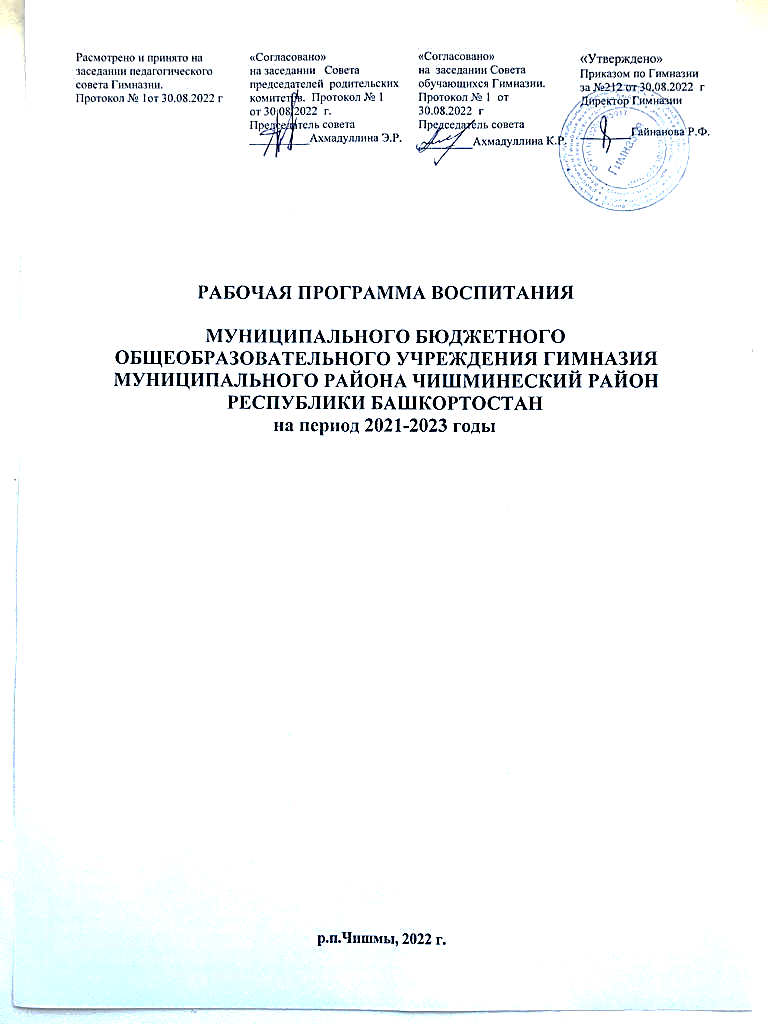 СОДЕРЖАНИЕ                                                                    ПОЯСНИТЕЛЬНАЯ ЗАПИСКАРабочая программа воспитания Гимназии разработана в соответствии с методическими рекомендациями «Примерной рабочей программы воспитания для общеобразовательных организаций (образовательных организаций, реализующих образовательные программы начального общего, основного общего, среднего общего образования)», одобренной решением 23.06.2022 г.  Федерального учебно-методического объединения по общему образованию с Федеральными государственными образовательными стандартами (далее - ФГОС) общего образования. Программа разработана с учётом Федерального закона от 29 декабря 2012 г. № 273-ФЗ «Об образовании в Российской Федерации», Стратегии развития воспитания в Российской Федерации на период до 2025 года (распоряжение Правительства Российской Федерации от 29 мая 2015 г. № 996-р) и Плана мероприятий по её реализации в 2021 — 2025 гг. (распоряжение Правительства Российской Федерации от 12 ноября 2020 г. № 2945-р), Стратегии национальной безопасности Российской Федерации (Указ Президента Российской Федерации от 2 июля 2021 г. № 400), федеральных государственных образовательных стандартов (далее — ФГОС) начального общего образования (приказ Минпросвещения России от 31 мая 2021 г. № 286), основного общего образования (приказ Минпросвещения России от 31 мая 2021 г. № 287), среднего общего образования (приказ Минобрнауки России от 17 мая 2012 г. № 413).   Рабочая программа воспитания Гимназии предназначена для планирования и организации системной воспитательной деятельности в Гимназии; разрабатывается и утверждается с участием коллегиальных органов управления Гимназии, в том числе совета обучающихся, совета председателей  родительских комитетов; реализуется в единстве урочной и внеурочной деятельности, осуществляемой совместно с семьёй и другими участниками образовательных отношений, социальными институтами воспитания; предусматривает приобщение обучающихся к российским традиционным духовным ценностям, включая ценности своей этнической группы, правилам и нормам поведения, принятым в российском обществе на основе российских базовых конституционных норм и ценностей; историческое просвещение, формирование российской культурной и гражданской идентичности обучающихся.Рабочая программа воспитания является обязательной частью Основной образовательной программы основного общего образования Гимназии.Назначение  программы воспитания Гимназии - помочь классам создать и реализовать собственные работающие программы воспитания, направленные на решение проблем гармоничного вхождения школьников в социальный мир и налаживания ответственных взаимоотношений с окружающими их людьми. Программа показывает, каким образом педагоги могут реализовать воспитательный потенциал их совместной с детьми деятельности и тем самым сделать школу воспитывающей организацией.В центре  программы воспитания в соответствии с ФГОС общего образования находится личностное развитие обучающихся, формирование у них системных знаний о различных аспектах развития родного края, России и мира. Одним из результатов реализации программы станет приобщение обучающихся к российским традиционным духовным ценностям, правилам и нормам поведения в российском обществе. Программа призвана обеспечить достижение учащимися личностных результатов, указанных во ФГОС: формирование у обучающихся основ российской идентичности; готовность обучающихся к саморазвитию; мотивацию к познанию и обучению; ценностные установки и социально-значимые качества личности; активное участие в социально-значимой деятельности.Ценности Родины и природы лежат в основе патриотического направления воспитания.Ценности человека, дружбы, семьи, сотрудничества лежат в основе духовно-нравственного и социального направлений воспитания.Ценность знания лежит в основе познавательного направления воспитания.Ценность здоровья лежит в основе направления физического воспитания.Ценность труда лежит в основе трудового направления воспитания.Ценности культуры и красоты лежат в основе эстетического направления воспитания.Программа воспитания Гимназии включает в себя четыре основных раздела:Раздел 1. «Цель и задачи воспитания», в котором на основе базовых общественных ценностей формулируется цель воспитания и задачи, которые школе предстоит решать для достижения цели.Раздел 2. «Особенности организуемого в Гимназии воспитательного процесса», в котором школа кратко описывает специфику своей деятельности в сфере воспитания, о специфике расположения школы, особенностях ее социального окружения, источниках положительного или отрицательного влияния на детей, значимых партнерах школы, особенностях контингента учащихся, а также важных для школы принципах и традициях воспитания. Данный раздел будет состоять из нескольких инвариантных и вариативных модулей, каждый из которых ориентирован на одну из поставленных школой задач воспитания и соответствует одному из направлений воспитательной работы Гимназии.   Модули в программе воспитания не всегда располагаются в соответствии с их значимостью в системе воспитательной работы Гимназии. Деятельность педагогов Гимназии в рамках комплекса модулей направлена на достижение результатов освоения основной образовательной программы основного общего образования.- Раздел 3. «Нормативно-правовое обеспечение организации воспитательной деятельности в Гимназии. Основные направления самоанализа воспитательной работы Гимназии.»Данный раздел показывает, на какие нормативно-правовые документы будет опираться воспитательная работа. Указано так же , каким образом в Гимназии осуществляется самоанализ организуемой в ней воспитательной работы. Здесь приводятся не результаты самоанализа, а лишь перечень основных его направлений, который может быть дополнен указанием на его критерии и способы его осуществления.К программе воспитания Гимназии прилагается ежегодный календарный план воспитательной работы, соответствующий уровням начального, основного и среднего общего образования.Раздел 1. ЦЕЛЬ И ЗАДАЧИ ВОСПИТАНИЯСовременный российский национальный воспитательный идеал —высоконравственный, творческий, компетентный гражданин России, принимающий судьбу Отечества как свою личную, осознающий ответственность за настоящее и будущее страны, укоренённый в духовных и культурных традициях многонационального народа Российской Федерации. Исходя из этого воспитательного идеала, а также основываясь на базовых для нашего общества ценностях (таких как семья, труд, отечество, природа, мир, знания, культура, здоровье, человек) формулируется цель воспитания обучающихся в Гимназии: - развитие личности, создание условий для самоопределения и социализации на основе социокультурных, духовно-нравственных ценностей и принятых в российском обществе правил и норм поведения в интересах человека, семьи, общества и государства, формирование у обучающихся чувства патриотизма, гражданственности, уважения к памяти защитников Отечества и подвигам Героев Отечества, закону и правопорядку, человеку труда и старшему поколению, взаимного уважения, бережного отношения к культурному наследию и традициям многонационального народа Российской Федерации, природе и окружающей среде.         Данная цель ориентирует педагогов не на обеспечение соответствия личности ребенка единому стандарту, а на обеспечение позитивной динамики развития его личности. В связи с этим важно сочетание усилий педагога по развитию личности ребенка и усилий самого ребенка по своему саморазвитию. Их сотрудничество, партнерские отношения являются важным фактором успеха в достижении цели.Задачи воспитания обучающихся ГимназииЗадачами воспитания обучающихся в школе являются:усвоение ими знаний, норм, духовно-нравственных ценностей, традиций, которые выработало российское общество (социально значимых знаний);формирование и развитие позитивных личностных отношений к этим нормам, ценностям, традициям (их освоение, принятие);приобретение соответствующего этим нормам, ценностям, традициям социокультурного опыта поведения, общения, межличностных и социальных отношений, применения полученных знаний и сформированных отношений на практике (опыта нравственных поступков, социально значимых дел).   Личностные результаты освоения обучающимися общеобразовательных программ включают осознание ими российской гражданской идентичности,  сформированность у них ценностей самостоятельности и инициативы, готовность обучающихся к саморазвитию, самостоятельности и личностному самоопределению, наличие мотивации к целенаправленной социально значимой деятельности, сформированность внутренней позиции личности как особого ценностного отношения к себе, окружающим людям и жизни в целом.    Воспитательная деятельность в Гимназии планируется и осуществляется на основе аксиологического, антропологического, культурно-исторического, системно-деятельностного, личностно-ориентированного подходов и с учётом принципов воспитания: гуманистической направленности воспитания, совместной деятельности детей и взрослых, следования нравственному примеру, безопасной жизнедеятельности, инклюзивности, возрастосообразности.Достижению поставленной цели воспитания школьников будет способствовать решение следующих основных задач через реализацию соответствующих модулей (форматов):Конкретизация цели воспитания применительно к возрастным особенностям школьников позволяет выделить в ней следующие целевые приоритеты, соответствующие трем уровням общего образования:1.1. Целевые ориентиры результатов воспитания на уровне начального общего образованияВ воспитании детей младшего школьного возраста (уровень начального общего образования) таким важнейшим целевым приоритетом является создание благоприятных условий для усвоения школьниками социально значимых знаний - знаний основных норм и традиций того общества, в котором они живут.Целью воспитания на начальном уровне образования является:- создание благоприятных условий для усвоения школьниками социально значимых знаний, основных норм и традиций того общества, в котором они живутК наиболее важным целевым приоритетам нами выбраны следующие:быть любящим, послушным и отзывчивым сыном (дочерью), братом (сестрой), внуком (внучкой); уважать старших и заботиться о младших членах семьи; выполнять посильную для ребёнка домашнюю работу, помогая старшим;быть трудолюбивым, следуя принципу «делу — время, потехе — час» как в учебных занятиях, так и в домашних делах, доводить начатое дело до конца;знать и любить свою Родину - свой родной дом, двор, улицу, город, село, свою страну;беречь и охранять природу (ухаживать за комнатными растениями в классе или дома, заботиться о своих домашних питомцах и, по возможности, о бездомных животных в своем дворе; подкармливать птиц в морозные зимы; не засорять бытовым мусором улицы, леса, водоёмы);проявлять миролюбие — не затевать конфликтов и стремиться решать спорные вопросы, не прибегая к силе;стремиться узнавать что-то новое, проявлять любознательность, ценить знания;быть вежливым и опрятным, скромным и приветливым;соблюдать правила личной гигиены, режим дня, вести здоровый образ жизни;уметь сопереживать, проявлять сострадание к попавшим в беду; стремитьсяустанавливать хорошие отношения с другими людьми; уметь прощать обиды, защищать .слабых, по мере возможности помогать нуждающимся в этом людям; уважительно относиться к людям иной национальной или религиозной принадлежности, иного имущественного положения, людям с ограниченными возможностями здоровья;	- быть уверенным в себе, открытым и общительным, не стесняться быть в чём- то непохожим на других ребят; уметь ставить перед собой цели и проявлять инициативу, отстаивать своё мнение и действовать самостоятельно, без помощи старших.Целевые ориентиры результатов воспитания на уровне начального общего образования   Знание младшим школьником данных социальных норм и традиций, понимание важности следования им имеет особое значение для ребенка этого возраста, поскольку облегчает его вхождение в широкий социальный мир, в открывающуюся ему систему общественных отношений.1.2. Целевые ориентиры результатов воспитания на уровне основного общего образованияВ воспитании детей подросткового возраста (уровень основного общего образования) таким важнейшим приоритетом является создание благоприятных условий для развития социально значимых отношений школьников, и, прежде всего, ценностных отношений.Целью воспитания на уровне основного общего образования является:- создание благоприятных условий для развития позитивных отношений учащихся к общественным ценностям (развитие их социально значимых отношений).К наиболее важным целевым приоритетам нами выбраны следующие:к семье как главной опоре в жизни человека и источнику его счастья;к труду как основному способу достижения жизненного благополучия человека, залогу его успешного профессионального самоопределения и ощущения уверенности в завтрашнем дне;к своему отечеству, своей малой и большой Родине как месту, в котором человек вырос и познал первые радости и неудачи, которая завещана ему предками и которую нужно оберегать;к природе как источнику жизни на Земле, основе самого ее существования, нуждающейся в защите и постоянном внимании со стороны человека;к миру как главному принципу человеческого общежития, условию крепкой дружбы, налаживания отношений с коллегами по работе в будущем и создания благоприятного микроклимата в своей собственной семье;к знаниям как интеллектуальному ресурсу, обеспечивающему будущее человека, как результату кропотливого, но увлекательного учебного труда;к культуре как духовному богатству общества и важному условию ощущения человеком полноты проживаемой жизни, которое дают ему чтение, музыка, искусство, театр, творческое самовыражение;к здоровью как залогу долгой и активной жизни человека, его хорошего настроения и оптимистичного взгляда на мир;к окружающим людям как безусловной и абсолютной ценности, как равноправным социальным партнерам, с которыми необходимо выстраивать доброжелательные и взаимоподдерживающие отношения, дающие человеку радость общения и позволяющие избегать чувства одиночества;к самим себе как хозяевам своей судьбы, самоопределяющимся и самореализующимся личностям, отвечающим за свое собственное будущее.Целевые ориентиры результатов воспитания на уровне основного общего образования1.3. Целевые ориентиры результатов воспитания на уровне среднего общего образованияВ воспитании детей юношеского возраста (уровень среднего общего образования) таким важнейшим приоритетом является создание благоприятных условий для приобретения школьниками опыта осуществления социально значимых дел.Целью воспитания на уровне среднего общего образования является:- создание благоприятных условий для приобретения школьниками опыта применения сформированных знаний и отношений на практике (приобретение ими опыта осуществления социально значимых дел).К наиболее важным целевым приоритетам нами выбраны следующие:опыт дел, направленных на заботу о своей семье, родных и близких;    - трудовой опыт, опыт участия в производственной практике;опыт дел, направленных на пользу своему родному городу или селу, стране в целом, опыт деятельного выражения собственной гражданской позиции;опыт природоохранных дел;опыт разрешения возникающих конфликтных ситуаций в школе, дома или на улице;опыт самостоятельного приобретения новых знаний, проведения научных исследований, опыт проектной деятельности;опыт изучения, защиты и восстановления культурного наследия человечества, опыт создания     собственных произведений культуры, опыт творческого самовыражения;опыт ведения здорового образа жизни и заботы о здоровье других людей;опыт оказания помощи окружающим, заботы о малышах или пожилых людях, волонтерский опыт;опыт самопознания и самоанализа, опыт социально приемлемого самовыражения и самореализации.В воспитании обучающихся подросткового возраста (уровень основного общего образования)Важнейшим приоритетом является создание благоприятных условий для развития социально значимых отношений обучающихся и, прежде всего, ценностных отношений.Целью воспитания на уровне основного общего образования является:создание благоприятных условий для приобретения школьниками опыта применения сформированных знаний и отношений на практике (приобретение ими опыта осуществления социально значимых дел).К наиболее важным целевым приоритетам нами выбраны следующие:- к семье как главной опоре в жизни человека и источнику его счастья;- к труду как основному способу достижения жизненного благополучия человека, залогу его успешного профессионального самоопределения и ощущения уверенности в завтрашнем дне; - к своему отечеству, своей малой и большой Родине как месту, в котором человек вырос и познал первые радости и неудачи, которая завещана ему предками и которую нужно оберегать; - к природе как источнику жизни на Земле, основе самого ее существования, нуждающейся в защите и постоянном внимании со стороны человека; - к миру как главному принципу человеческого общежития, условию крепкой дружбы, налаживания отношений с коллегами по работе в будущем и создания благоприятного микроклимата в своей собственной семье;- к знаниям как интеллектуальному ресурсу, обеспечивающему будущее человека, как результату кропотливого, но увлекательного учебного труда; - к культуре как духовному богатству общества и важному условию ощущения человеком полноты проживаемой жизни, которое дают ему чтение, музыка, искусство, театр, творческое самовыражение;- к здоровью как залогу долгой и активной жизни человека, его хорошего настроения и оптимистичного взгляда на мир;- к окружающим людям как безусловной и абсолютной ценности, как равноправным социальным партнерам, с которыми необходимо выстраивать доброжелательные и взаимоподдерживающие отношения, дающие человеку радость общения и позволяющие избегать чувства одиночества;- к самим себе как хозяевам своей судьбы, самоопределяющимся и самореализующимся личностям, отвечающим за свое собственное будущее. Целевые ориентиры результатов воспитания на уровне среднего общего образования 1.4. Требования к планируемым результатам воспитания обучающихся ГимназииПланируемые результаты воспитания носят отсроченный характер, но деятельность педагогического коллектива нацелена на перспективу развития и становления личности обучающегося. Поэтому результаты достижения цели, решения задач воспитания даны в форме целевых ориентиров, представленных в виде обобщенных портретов выпускника на уровнях начального общего, основного общего, среднего общего образования.                                                                                                                                                                                                                                   Раздел 2. ОСОБЕННОСТИ ОРГАНИЗУЕМОГО В ГИМНАЗИИ ВОСПИТАТЕЛЬНОГО ПРОЦЕССАВоспитательная деятельность в Гимназии реализуется в соответствии с приоритетами государственной политики в сфере воспитания, зафиксированными в Стратегии развития воспитания в Российской Федерации на период до 2025 года. Приоритетной задачей Российской Федерации в сфере воспитания детей является развитие высоконравственной личности, разделяющей российские традиционные духовные ценности, обладающей актуальными знаниями и умениями, способной реализовать свой потенциал в условиях современного общества, готовой к мирному созиданию и защите Родины.2.1. Методологические основы и принципы воспитательной деятельности Гимназии. Методологической основой данной программы являются антропологический, культурно-исторический и системно-деятельностный подходы. Воспитательная деятельность в гимназии основывается на следующих принципах:принцип гуманистической направленности. Каждый обучающийся Гимназии имеет право на признание его как человеческой личности, уважение его достоинства, защиту его человеческих прав, свободное развитие;принцип ценностного единства и совместности. Единство ценностей и смыслов воспитания, разделяемых всеми участниками образовательных отношений, содействие, сотворчество и сопереживание, взаимопонимание и взаимное уважение;принцип культуросообразности. Воспитание основывается на культуре и традициях России, включая культурные особенности Башкортостана; принцип следования нравственному примеру. Пример, как метод воспитания, позволяет расширить нравственный опыт обучающегося, побудить его к открытому внутреннему диалогу, пробудить в нем нравственную рефлексию, обеспечить возможность выбора при построении собственной системы ценностных отношений, продемонстрировать ребенку реальную возможность следования идеалу в жизни;принцип безопасной жизнедеятельности. Защищенность важных интересов личности от внутренних и внешних угроз, воспитание через призму безопасности и безопасного поведения; принцип совместной деятельности ребенка и взрослого. Значимость совместной деятельности взрослого и обучающегося на основе приобщения к культурным ценностям и их освоения;принцип инклюзивности. Организация образовательного процесса, при котором все обучающиеся, независимо от их физических, психических, интеллектуальных, культурно-этнических, языковых и иных особенностей, включены в общую систему образования.Данные принципы реализуются в укладе Гимназии, включающем воспитывающие среды, общности, культурные практики, совместную деятельность и события.2.2.     Уклад и традиции Гимназии   Уклад – общественный договор участников образовательных отношений Гимназии. Он опирается  на базовые национальные ценности, содержащий традиции Республики и Гимназии, задающий культуру поведения сообществ, описывающий предметно-пространственную среду, деятельности и социокультурный контекст. Сформировавшийся уклад способствует формированию ценностей воспитания, которые разделяются всеми участниками образовательных отношений.    Гимназия является общеобразовательным учреждением. Численность обучающихся на 1 сентября 2020 года составляла 1020 человек, численность педагогического коллектива – 60 человек. Обучение ведётся с 1 по 11 класс по трем уровням образования: начальное общее образование, основное общее образование, среднее общее образование.    Гимназия - это  сельское общеобразовательное учреждение, находящееся недалеко от культурных и научных центров г.Уфа. В поселке Чишмы имеется спортивный  комплекс,  школа искусств, дом пионеров и школьников, станция юных техников.    Нам посчастливилось жить в районе, где родился такой знаменитый земляк как народный поэт Башкортостана, Герой Социалистического труда БАССР, Заслуженный деятель искусств РСФСР, Лауреат Ленинской и Государственной премий СССР - Мустай Карим.     Сколько произведений написано для нас нашим другим прославленным земляком - народным поэтом Башкирской АССР, Заслуженным работником культуры РСФСР Сайфи Кудашем.   Нашу землячку Фариду Кудашеву - заслуженную артистку РСФСР – назвали «Башкирским соловьем, символом мечты и юности народов Татарстана и Башкирии, идеалом мусульманской женщины».  На весь Башкортостан известны архитектурные сооружения седой древности - мавзолей Тура- Хана и кешенэ Хусейн-бека. Не каждый район имеет в своем распоряжении столько достопримечательностей и таких именитых земляков.  Изучение культурного наследия таких прославленных земляков,  изучение истории возникновения ислама в нашей Республике и истории Золотой орды – вот где огромный задел для воспитательной работы нашей Гимназии. Именно у нас в поселке работают крупнейшие в ПФО Сахарный и маслоэкстракторный заводы. (Торговые марки «Чишминский сахар и подсолнечное масло»)   В нашей Гимназии работают  квалифицированные специалисты:  социальный педагог, педагог-психолог, учитель-логопед. Для обучающихся Гимназии оборудованы просторные, эстетично оформленные классные кабинеты с современной мобильной школьной мебелью, техническими и электронными средствами обучения, интерактивным оборудованием, цифровыми  лабораториями по физике, химии,  биологии. Качество сети интернет высокое. Имеется 2 компьютерного  кабинета. Имеются так же уличная спортивная площадка, стадион, стрелковый тир.   Отмечается достаточная активность обучающихся всех уровней образования. Дети активно принимают участие в работе органов ученического самоуправления, являются инициаторами и организаторами школьных и классных мероприятий, активно принимают участие в мероприятиях вне Гимназии. Являются победителями мероприятий разного уровня.   Учащиеся с ограниченными возможностями здоровья обучаются в Гимназии по адаптированным образовательным программам. Они и их родители активно принимают участие и воспитательных мероприятиях, акциях, конкурсах как в Гимназии, так и за ее пределами. Для данных учащихся и детей-инвалидов предусмотрены варианты инклюзивной среды. В Гимназии реализуется государственная программа «Доступная среда». Все этажи, коридоры, входная группа  в здание Гимназии оборудованы пандусами. У входа в здание имеется стоянка для инвалидных колясок, на улице и внутри здания есть специальные стенды, имеется подъемный механизм на лестничной площадке, функционирует отдельный туалет.На базе нашей Гимназии функционируют  образовательные проекты «Взлетай» и «Точка роста».    Гимназия активно участвует:- во Всероссийском образовательном проекте «Урок цифры»;- в мероприятиях профориентационного  портала «Билет в будущее»;- в уроках и мероприятиях по  финансовому просвещению и повышению финансовой грамотности населения Республики Башкортостан;- в мероприятиях для поддержки школьников и педагогов в условиях перехода на дистанционное обучение образовательный фонд «Талант и успех» на платформе «Сириус.Онлайн»       Гимназия предназначена для обучения детей в соответствии с образовательными программами всех уровней образования, а также для реализации дополнительных общеразвивающих программам для детей. Социокультурная среда поселка более консервативна и традиционна, чем в городе, сохраняется внутреннее духовное богатство, бережное отношение к Родине и природе. Сельская природная среда естественна и приближена к людям.  	Круг общения детей здесь обширен. В таких условиях у детей значительно раньше формируется уважение к семейным традициям, почитание старших, уважение к людям труда, взаимопомощь. Практически все педагоги школы родились в нашем поселке, учились в этой школе, теперь работают в ней. Знают личностные особенности, бытовые условия жизни друг друга, отношения в семьях, что  способствуют установлению доброжелательных и доверительных отношений между педагогами,  школьниками и их родителями.             На сегодняшний день есть и отрицательные моменты, которые создают определенные проблемы в организации воспитательной работы в Гимназии.    Гимназия осуществляет подвоз обучающихся для обучения из 5 деревень района. Подвоз осуществляют три автобуса. Сельские ребята, особенно из второй смены, не всегда могут принять участие в воспитательных мероприятиях Гимназии. Есть проблема и в том, что в этих деревнях во многих семьях низкий уровень материального обеспечения. Много семей и из категории «неблагополучных». Из-за переезда из г.Уфа в Чишминский район (по разным причинам), многие семьи предпочитают покупать дешевые и не всегда устроенные дома в сельской местности. Около 10 лет назад более 95% обучающихся постоянно проживали в нашем микрорайоне. Сейчас картина противоположная. Много появилось и мигрантов, постоянно переезжающих с место на место всей семьей.   Гимназия располагается в микрорайоне поселка, где находятся 2 больших общежития, много домов, предназначенных на снос. Так же  в нашем микрорайоне в последние годы процветает  мелкая незаконная торговля алкоголем, табаком и т.д. Это все так же не лучшим образом сказывается на уровне культуры и благополучия как семей, так и детей из этих семей. Это все надо учитывать при организации воспитательной работы.    В процессе воспитания Гимназия сотрудничает с районным Домом культуры, администрацией р.п.Чишмы, КДН и ЗП, ПДН ОВД Чишминского района. Принимаем участие в проектах, конкурсах и мероприятиях школьного, районного, республиканского уровня.    В школе функционируют отряды ЮИД, волонтеров,  Дружина юного пожарного. При Гимназии ведутся спортивные секции по баскетболу, лапте, хоккею.      Процесс воспитания  основывается на следующих принципах взаимодействия педагогов и школьников: - неукоснительное соблюдение законности и прав семьи и ребенка, соблюдения конфиденциальности информации о ребенке и семье, приоритета безопасности ребенка при нахождении в школе; - ориентир на создание  психологически комфортной среды для каждого ребенка и взрослого, без которой невозможно конструктивное взаимодействие школьников и педагогов;   - реализация процесса воспитания главным образом через создание в школе детско-взрослых общностей, которые  объединяют детей и педагогов содержательными событиями,  позитивными эмоциями и доверительными отношениями друг к другу;  - организация основных совместных дел школьников и педагогов как предмета совместной заботы и взрослых, и детей;  - системность, целесообразность и не шаблонность воспитания как условия его эффективности.Основными традициями воспитания в образовательной организации являются следующие:   -  ключевые общешкольные дела, через которые осуществляется интеграция воспитательных усилий педагогов;  -  коллективная разработка, коллективное планирование, коллективное проведение и коллективный анализ  результатов каждого ключевого дела и большинства используемых для воспитания других совместных дел педагогов и школьников;  - создание таких условий, при которых по мере взросления ребенка увеличивается и его роль в совместных делах (от пассивного наблюдателя до организатора);  - ориентирование педагогов Гимназии на формирование коллективов в рамках школьных классов, кружков, студий, секций и иных детских объединений, на установление в них доброжелательных и товарищеских взаимоотношений;  - явление ключевой фигурой воспитания в Гимназии  классного руководителя, реализующего по отношению к детям защитную, личностно развивающую, организационную, посредническую  функцииПроцесс воспитания в Гимназии основывается на следующих принципах взаимодействия педагогов и школьников:неукоснительное соблюдение законности и прав семьи и ребенка, соблюдения конфиденциальности информации о ребенке и семье, приоритета безопасности ребенка при нахождении в образовательной организации;ориентир на создание в Гимназии психологически комфортной среды для каждого ребенка и взрослого, без которой невозможно конструктивное взаимодействие школьников и педагогов;реализация процесса воспитания главным образом через создание в Гимназии детско-взрослых общностей, которые бы объединяли детей й педагогов яркими и содержательными событиями, общими позитивными эмоциями и доверительными отношениями друг к другу;организаций основных совместных дел школьников и педагогов как предмета совместной заботы и взрослых, и детей;Воспитывающая среда Гимназии– это особая форма организации образовательного процесса, реализующего цель и задачи воспитания.Воспитывающая среда Гимназии определяется целью и задачами воспитания, духовно-нравственными и социокультурными ценностями, образцами и практиками. Основными характеристиками воспитывающей среды являются ее насыщенность и структурированностьОсновными традициями воспитания в Гимназии являются следующие:стержнем годового цикла воспитательной работы Гимназии являются ключевые общешкольные дела, через которые осуществляется интеграция воспитательных усилий педагогов;важной чертой каждого ключевого дела и большинства используемых для воспитания других совместных дел педагогов и школьников является коллективная разработка, коллективное планирование, коллективное проведение и коллективный анализ их результатов;в Гимназии создаются такие условия, при которых по мере взросления ребенка увеличивается и его роль в совместных делах (от пассивного наблюдателя до организатора);в проведении общешкольных дел отсутствует соревновательность между классами, поощряется конструктивное межклассное и межвозрастное взаимодействие школьников, а также их социальная активность;педагоги Гимназии ориентированы на формирование коллективов в рамках школьных классов, кружков, студий, секций и иных детских объединений, на установление в них доброжелательных и товарищеских взаимоотношений;ключевой фигурой воспитания в Гимназии является классный руководитель, реализующий по отношению к детям защитную, личностно развивающую, организационную, посредническую (в разрешении конфликтов) функции.Наиболее идентичными именно для Гимназии, можно выделить следующие мероприятия:- Посвящение в Гимназисты обучающихся 1 классов;- военно-патриотическая игра «Зарница», которая проводится в конце мая для 4-7 классов, а в ее подготовке участвуют старшеклассники;- строевой смотр для 2-4 классов, посвященный 23 февраля;- школьный туристический слет для 5-7 классов в октябре месяце;- профильный спортивный поход «Патриот» на 14 дней для старшеклассников по Южному Уралу (в июле-августе). Воспитывающие общности (сообщества) в Гимназии   Основные воспитывающие общности в Гимназии:  детские (сверстников и разновозрастные). Общество сверстников – необходимое условие полноценного развития обучающегося, где он апробирует, осваивает, приобретает способы поведения, обучается вместе учиться, играть, трудиться, достигать поставленной цели, строить отношения. Основная цель – создавать в детских взаимоотношениях дух доброжелательности, развивать стремление и умение помогать друг другу, оказывать сопротивление плохим поступкам, поведению, общими усилиями достигать цели. В Гимназии обеспечивается возможность взаимодействия обучающихся разного возраста, при возможности взаимодействие с детьми в дошкольных образовательных организациях. Детские общности также реализуют воспитательный потенциал инклюзивного образования, поддержки обучающихся с ОВЗ;  детско-взрослые. Обучающиеся сначала приобщаются к правилам, нормам, способам деятельности взрослых и затем усваивают их. Они образуются системой связей и отношений участников, обладают спецификой в зависимости от решаемых воспитательных задач. Основная цель – содействие, сотворчество и сопереживание, взаимопонимание и взаимное уважение, наличие общих ценностей и смыслов у всех участников;  профессионально-родительские. Общность работников Гимназии и всех взрослых членов семей обучающихся. Основная задача общности – объединение усилий по воспитанию обучающегося в семье и школе, решение противоречий и проблем, разносторонняя поддержка обучающихся для их оптимального и полноценного личностного развития, воспитания;  профессиональные. Единство целей и задач воспитания, реализуемое всеми сотрудниками школы, которые должны разделять те ценности, которые заложены в основу Программы. Требования к профессиональному сообществу Гимназии:  соблюдение норм профессиональной педагогической этики;  уважение и учет норм и правил уклада школы, их поддержка в профессиональной педагогической деятельности, общении;  уважение ко всем обучающимся, их родителям (законным представителям), коллегам;   соответствие внешнего вида и поведения профессиональному статусу, достоинству педагога, учителя в российской отечественной педагогической культуре, традиции;  знание возрастных и индивидуальных особенностей обучающихся, общение с ними с учетом состояния их здоровья, психологического состояния при соблюдении законных интересов прав как обучающихся, так и педагогов;  инициатива в проявлениях доброжелательности, открытости, готовности к сотрудничеству и помощи в отношениях с обучающимися и их родителями (законными представителями), коллегами;  внимание к каждому обучающемуся, умение общаться и работать с обучающимися с учетом индивидуальных особенностей каждого;  быть примером для обучающихся в формировании ценностных ориентиров, соблюдении нравственных норм общения и поведения;  побуждать обучающихся к общению, поощрять их стремления к взаимодействию, дружбу, взаимопомощь, заботу об окружающих, чуткость, внимание к людям, чувство ответственности.2.4. Основные направления воспитания обучающихся ГимназииОсновные направления воспитания обучающихся в Гимназии:гражданское воспитание, формирование российской гражданской идентичности, принадлежности к общности граждан Российской Федерации, к народу России как источнику власти в российском государстве и субъекту тысячелетней Российской государственности, знание и уважение прав, свобод и обязанностей гражданина Российской Федерации;воспитание патриотизма, любви к своему народу и уважения к другим народам России, формирование общероссийской культурной идентичности;духовно-нравственное развитие и воспитание обучающихся на основе духовно-нравственной культуры народов России, традиционных религий народов России, формирование традиционных российских семейных ценностей; эстетическое воспитание: формирование эстетической культуры на основе российских традиционных духовных ценностей, приобщение к лучшим образцам отечественного и мирового искусства;экологическое воспитание: формирование экологической культуры, ответственного, бережного отношения к природе, окружающей среде на основе российских традиционных духовных ценностей;воспитание культуры здорового образа жизни и безопасности;трудовое воспитание: воспитание уважения к труду, трудящимся, результатам труда (своего и других людей), ориентации на трудовую деятельность, получение профессии, личностное самовыражение в продуктивном, нравственно достойном труде в российском обществе, на достижение выдающихся результатов в труде, профессиональной деятельности;физическое воспитание: развитие физических способностей с учетом возможностей и состояния здоровья, формирование культуры здорового образа жизни, личной и общественной безопасности;познавательное направление воспитания: стремление к познанию себя и других людей, природы и общества, к знаниям, образованию.2.5. ВИДЫ, ФОРМЫ И СОДЕРЖАНИЕ ДЕЯТЕЛЬНОСТИ2.6. Модуль «Классное руководство»Осуществляя классное руководство, педагог организует работу с классом; индивидуальную работу с учащимися класса; работу с учителями- предметниками; работу с родителями (законными представителями). Работа с классом:инициирование и поддержка участия класса в общешкольных ключевых делах, оказание необходимой помощи детям в их подготовке, проведении и анализе; выработка совместно со школьниками законов класса, помогающих детям освоить нормы и правила общения, которым они должны следовать в Гимназии; организация интересных и полезных для личностного развития ребенка совместных дел с учащимися вверенного ему класса, позволяющих, с одной стороны, вовлечь в них детей с самыми разными потребностями и тем самым дать им возможность самореализоваться, а с другой, установить и упрочить доверительные отношения с учащимися класса, стать для них значимым взрослым, задающим образцы поведения в обществе.Формированию и сплочению коллектива класса способствуют следующие дела, акции, события, проекты, занятия:Классные часы: тематические (согласно плану классного руководителя, посвященные юбилейным датам, Дням воинской славы, событию в классе, в поселке, стране), способствующие расширению кругозора детей, формированию эстетического вкуса, позволяющие лучше узнать и полюбить свою Родину; игровые, способствующие сплочению коллектива, поднятию настроения, предупреждающие стрессовые ситуации; проблемные, направленные на устранение конфликтных ситуаций в классе, Школе, позволяющие решать спорные вопросы; организационные, связанные к подготовкой класса к общему делу; здоровьесберегающие, позволяющие получить опыт безопасного поведения в социуме, ведения здорового образа жизни и заботы о здоровье других людей. «Каникулы в Школе». Включает цикл интеллектуально – развлекательных, ситуативно – игровых программ, организованных классным руководителем в каникулярное время. Проект «Каникулы в Гимназии» несет минимальные затраты и полное участие всех детей в программах проекта, способствует развитию интеллектуальных и творческих способностей, занятости детей в каникулярное время, привлечению родителей к совместной деятельности.Классные руководители в работе над сплочением коллектива используют разнообразные формы. Это однодневные и многодневные походы и экскурсии, организуемые вместе с родителями; празднования дней рождения детей, класса, включающие в себя подготовленные ученическими микрогруппами поздравления; регулярные внутриклассные «огоньки» и вечера, дающие каждому школьнику возможность рефлексии собственного участия в жизни коллектива.Индивидуальная работа с учащимися:изучение особенностей личностного развития учащихся класса через наблюдение за поведением школьников в их повседневной жизни, в специально создаваемых педагогических ситуациях, в играх, погружающих ребенка в мир человеческих отношений, в организуемых педагогом беседах по тем или иным нравственным проблемам; результаты наблюдения сверяются с результатами бесед классного руководителя с родителями школьников, с преподающими в его классе учителями, а также (при необходимости) – со школьным психологом;поддержка ребенка в решении важных для него жизненных проблем (налаживания взаимоотношений с одноклассниками или учителями, выбора профессии, вуза и дальнейшего трудоустройства, успеваемости и т.п.), когда каждая проблема трансформируется классным руководителем в задачу для школьника, которую они совместно стараются решить;индивидуальная работа со школьниками класса, направленная на заполнение ими личных портфолио, в которых дети не просто фиксируют свои учебные, творческие, спортивные, личностные достижения, но и в ходе индивидуальных неформальных бесед с классным руководителем в начале каждого года планируют их, а в конце года вместе анализируют свои успехи и неудачи;коррекция поведения ребенка через частные беседы с ним, его родителями или законными представителями, с другими учащимися класса; через включение в проводимые школьным психологом тренинги общения; через предложение взять на себя ответственность за то или иное поручение в классе.Работа с родителями учащихся или их законными представителями (формы):«Узкий круг». Беседа родителей, педагогов, администрации (при необходимости) с целью оказания помощи родителям школьников или их законным представителям в регулировании отношений между ними, администрацией Гимназии и учителями-предметниками;Родительское собрание. Организация родительских собраний (тематических, организационных, аналитических, итоговых, комбинированных, совместно с учителями-предметниками, совместно с детьми), проводимых в режиме обсуждения наиболее острых проблем обучения и воспитания школьников; родительский комитет. Создание и организация работы родительских комитетов классов, участвующих в управлении Гимназией и решении вопросов воспитания и обучения детей; вебинар. Привлечение родителей (законных представителей) к просмотру вебинаров воспитательной направленности, районного родительского собрания; проект «ВМЕСТЕ» реализуется в течение учебного года на всех параллелях начальной школы совместно с родителями (законными представителями). В конце каждой четверти проходит творческая защита проектов «Марафон семейных достижений». Целью проекта является повышение степени удовлетворенности родителей результатами работы Гимназии в вопросах воспитания и социализации учащихся через увеличение количества и повышение качества совместных дел. Тематика проектов по классам и четвертям:класс «Маршрут выходного дня» - посещение «культурных объектов» и активного отдыха на природе:1 четверть - ВМЕСТЕ идем на природу, 2 четверть - ВМЕСТЕ идем в театр, 3 четверть - ВМЕСТЕ идем в музей,4 четверть - ВМЕСТЕ идем в кинотеатр.класс «Калейдоскоп семейного творчества» – организация творческого отдыха: 1 четверть - ВМЕСТЕ читаем, 2 четверть - ВМЕСТЕ рисуем, 3 четверть - ВМЕСТЕ моделируем, 4 четверть - ВМЕСТЕ играем.класс «Мир вокруг нас» – развитие познавательной активности при поддержке семьи: 1 четверть - ВМЕСТЕ поем, 2 четверть - ВМЕСТЕ танцуем,3 четверть - ВМЕСТЕ открываем Космос, 4 четверть - ВМЕСТЕ изучаем календарь,класс «Мастера на все руки». Проект раскрывает значимость семейных традиций, позволяет познакомиться с историей возникновения традиций своей семьи и ее предков: 1 четверть - ВМЕСТЕ готовим, 2 четверть - ВМЕСТЕ мастерим, 3 четверть - ВМЕСТЕ снимаем кино, 4 четверть - ВМЕСТЕ создаем родословную.Совместные дела. Организация на базе класса семейных праздников, конкурсов, соревнований, направленных на сплочение семьи и Школы; анкетирование и тестирование родителей.Работа со слабоуспевающими детьми и учащимися, испытывающими трудности по отдельным предметам направлена на контроль за успеваемостью учащихся класса.Работа с учителями, преподающими в классеФормы и виды работы: посещение учебных занятий, регулярные консультации классного руководителя с учителями-предметниками, мини - педсоветы по проблемам класса, ведение дневника наблюдений, индивидуальные беседы с учащимися и их родителями, работа с педагогом- психологомРабота с обучающимися, состоящими на различных видах учёта,в группе риска, оказавшимися в трудной жизненной ситуации. Работа направлена на контроль за свободным времяпровождением.2.7. Модуль «Школьный урок»Реализация школьными педагогами воспитательного потенциала урока предполагает следующее:установление доверительных отношений между учителем и его учениками, способствующих позитивному восприятию учащимися требований и просьб учителя, привлечению их внимания к обсуждаемой на уроке информации, активизации их познавательной деятельности;побуждение школьников соблюдать на уроке общепринятые нормы поведения, правила общения со старшими (учителями) и сверстниками (школьниками), принципы учебной дисциплины и самоорганизации; привлечение внимания школьников к ценностному аспекту изучаемых на уроках явлений, организация их работы с получаемой на уроке социально значимой информацией – инициирование ее обсуждения, высказывания учащимися своего мнения по ее поводу, выработки своего к ней отношения; использование воспитательных возможностей содержания учебного предмета через демонстрацию детям примеров ответственного, гражданского поведения, проявления человеколюбия и добросердечности, через подбор соответствующих текстов для чтения, задач для решения, проблемных ситуаций для обсуждения в классе;применение на уроке интерактивных форм работы учащихся: интеллектуальных игр, стимулирующих познавательную мотивацию школьников; дискуссий, которые дают учащимся возможность приобрести опыт ведения конструктивного диалога; групповой работы или работы в парах, которые учат школьников командной работе и взаимодействию с другими детьми;  включение в урок игровых процедур, которые помогают поддержать мотивацию детей к получению знаний, налаживанию позитивных межличностных отношений в классе, помогают установлению доброжелательной атмосферы во время урока;   организация шефства мотивированных и эрудированных учащихся над их неуспевающими одноклассниками, дающего школьникам социально значимый опыт сотрудничества и взаимной помощи;инициирование и поддержка исследовательской деятельности школьников в рамках реализации ими индивидуальных и групповых исследовательских проектов, что даст школьникам возможность приобрести навык самостоятельного решения теоретической проблемы, навык генерирования и оформления собственных идей, навык уважительного отношения к чужим идеям, оформленным в работах других исследователей, навык публичного выступления перед аудиторией, аргументирования и отстаивания своей точки зрения.2.8. Модуль «Курсы внеурочной деятельности»Внеурочная деятельность в образовательной организации организуется по направлениям развития личности, определяемым образовательным стандартом: спортивно-оздоровительное, духовно-нравственное, социальное, общеинтеллектуальное, общекультурное.Миссия Гимназии состоит в вовлечении школьников в интересную и полезную для них деятельность, в предоставлении возможностей для самореализации, личностного развития ребенка, для накопления опыта социально значимых отношений.В рамках реализации спортивно-оздоровительного направления  в Гимназии, кроме секций баскетбола, лапты, обучающимся начальной школы предлагается внеурочный курс «Физическая культура». К двум урокам физической культуры, входящим в инвариантную часть учебного плана, добавляется внеурочный курс, развивающий двигательную активность, ловкость, сообразительность, быстроту, внимательность.Актуальность  и  востребованность  данного  курса  трудно переоценить.Современный ребенок, чаще всего ограниченный в движении и вынужденный достаточно    много    времени    проводить    за    партой    или компьютером, посещающий всевозможные компьютерные кружки, нуждается в движении. Это важно и для его здоровья, и для сохранения и поддержания положительных эмоций. Социально-педагогическая поддержка становления и развития высоконравственного, творческого, компетентного гражданина России, принимающего судьбу Отечества как свою личную, осуществляется, в том числе, и в рамках реализации духовно-нравственного направления.  Именно в начальной школе необходимо заложить основные морально- нравственные ценности, нормы поведения, воспитать (развить) у ребенка чувство любви и привязанности к своей семье. Такую воспитательную работу логичнее всего начинать с того, что близко, знакомо, значимо маленькому ребенку: семья, дом, школа. Тогда в формирующемся мировоззрении младшего школьника формируется «ценностная цепочка»: «Мой дом - моя улица - мой район - мой поселок  - мой край - моя страна».Через гражданско-патриотическую деятельность на уровне микрорайона Гимназии школьники приобретают бесценный опыт общения и сотрудничества, в познавательно-игровой форме получают элементарные знания о правах и обязанностях человека, развивают интерес к местным традициям и промыслам, к культурным достижениям малой Родины. Вершиной четырехлетней деятельности (курс предлагается всем классам-комплектам начальной школы к освоению в течение четырех лет) становится развитие интереса к музейной деятельности как исследовательской.Выбор наиболее эффективных форм и методов патриотической работы во внеурочное время осуществляется с учетом интересов учащихся, квалификации руководителей, состояния учебно-материальной базы, наличия организаций и учреждений, способных оказать необходимую помощь. Со школой находятся в творческом контакте районные, городские организации: Центральная библиотека, районный музей, споркомплекс, ДПиШ и т.д.Обучающимся предоставляется возможность принять участие в подготовке и защите таких проектов как: «Моя родословная», «Герои живут рядом», «Фотографии рассказывают».Каждое направление внеурочной воспитательной работы и ее тематическое наполнение направлено на обогащение опыта коллективного взаимодействия ребенка в различных видах деятельности. Это, без сомнений, дает колоссальный воспитательный эффект в целом.     Реализация воспитательного потенциала курсов внеурочной деятельности происходит в рамках следующих выбранных школьниками ее видов: Познавательная деятельность. Курсы внеурочной деятельности «Основы проектной деятельности», «Решение задач по химии», «Уроки финансовой грамотности»,  «Введение в химию», «Решение задач по физике», «Физика вокруг нас», «Прикладная технология», «Я и общество», «Уравнения и неравенства» «История в лицах», «IP – технологии», «Юный эколог»  (проект «Точка роста»).направленные на передачу школьникам социально значимых знаний, развивающие их любознательность, позволяющие привлечь их внимание к экономическим, политическим, экологическим, гуманитарным проблемам нашего общества, формирующие их гуманистическое мировоззрение и научную картину мира. Лингвистическая деятельность. Курсы внеурочной деятельности «Говорим по - английски», Юный филолог», кружки «Говори публично», «Говори свободно» (проект «Взлетай»). Художественное творчество. Курсы внеурочной деятельности Мир искусств направленные на раскрытие творческих способностей, формирование чувства вкуса и умения ценить прекрасное. Краеведческая деятельность. Курс внеурочной деятельности «География родного края» направленный на воспитание любви к родному краю, к своей малой родине.Спортивно-оздоровительная Курсы внеурочной деятельности «Дружи со спортом», «Физическая культура», «Дружим со спортом!», Научись играть в шахматы» школьные секции «Лапта», «Баскетбол», «Хоккей», направленные на физическое развитие школьников, развитие их ценностного отношения к своему здоровью, побуждение к здоровому образу жизни, воспитание силы воли, ответственности. Профориентационная деятельность. Курсы внеурочной деятельности «Деловой башкирский язык» , кружок «В мире профессий» направленные на знакомство с миром профессий, подготовку к осознанному выбору профессии, умение использование имеющихся знаний и умений в будущей профессии. Социальная деятельность. Курсы внеурочной деятельности «Семьеведение», «Деловой этикет» («Взлетай!»направленные на понимание, знание и соблюдение правил социума.2.9. Модуль «Работа с родителями (законными представителями обучающихся)»Работа с родителями или законными представителями школьников проводится с целью привлечения их к совместной работе в свете требований ФГОС и обеспечивается установлением партнёрских отношений с семьёй каждого воспитанника. Формы участия родителей или законных представителей школьников в управлении образовательным учреждением: социальные заказчики образовательных услуг и исполнители дополнительных образовательных услуг; эксперты качества образования; защитники прав и интересов ребёнка.Работа с родителями или законными представителями школьников обеспечивает формирование и развитие психолого-педагогической компетентности родительской общественности посредством различных форм просвещения и консультирования.На групповом уровне:1. Участие родителей в управлении Гимназией:Общешкольный родительский комитет, участвующий в управлении образовательной организацией и решении вопросов воспитания и социализации их детей.2. Вовлечение родителей или законных представителей школьников в образовательный процесс:Классные родительские собрания (1-11 классы), в тематике которых учитываются возрастные особенности детей, раскрывается накопленный опыт семейного воспитания: «Показатели нормативного и ненормативного поведения детей младшего школьного возраста», «Лишь у счастливых родителей вырастают счастливые дети», «Им уже 13. Будем вместе с ними, а не над ними», «Роль традиции семьи и мнения родителей в выборе будущей профессии старшеклассника»;Родительские дни, когда возможно посещение родителями школьныхучебных и внеурочных занятий для получения представления о ходе образовательного процесса в школе и самочувствии ребенка в группе (коллективе) среди сверстников.3. Повышение психолого–педагогической компетентности родителей или законных представителей школьников:Общешкольные родительские собрания – 4 раза в год в режиме обсуждения наиболее острых проблем нравственно-смыслового отношения школьников к собственному образованию и «образованию» как личности, качества школьной жизни, учебных достижений и успехов детей в предпочитаемых ими видах деятельности;Педагогические студии, проводимые классным руководителем или психологом для родителей одного класса или специально выделенной группы   родителей,   имеющих   подобные   проблемы.На индивидуальном уровне:Работа специалистов по запросу родителей для решения острых конфликтных ситуаций;Участие родителей в педагогических консилиумах, собираемых в случае	возникновения	острых	проблем,	связанных	с	обучением	ивоспитанием конкретного ребенка; Помощь со стороны родителей в подготовке и проведении общешкольных и внутриклассных мероприятий воспитательной направленности;Индивидуальные консультации родителей или законных представителей школьников со школьными специалистами, педагогами, администрацией c целью координации совместных усилий педагогов и родителей по вопросам реализации ФГОС ОО.Диагностические методы работы с родителями или законными представителями, служащие развитию родительской зрелости: наблюдение, индивидуальная беседа, тестирование, анкетирование, анализ детских рисунков и рассказов воспитанников о семье, метод ранжирования. Приоритетная	форма организации работы с родителями – вовлечение родителей в событийное пространство школьной жизни через совместную деятельность родителей и обучающихся (совместность, событие).2.10. Модуль «Самоуправление»Поддержка детского самоуправления в Гимназии помогает педагогам воспитывать в детях инициативность, самостоятельность, ответственность, трудолюбие, чувство собственного достоинства, а школьникам предоставляет широкие возможности для самовыражения и самореализации через участие в делах школы и класса и анализа проводимых дел. Для организации детского самоуправления в школе определены функциональные обязанности для заместителя директора школы по воспитательной работе, педагога- организатора, педагога дополнительного образования, классного руководителя. Детское самоуправление в школе осуществляется следующим образом:На уровне Гимназии:через деятельность Совета ученического самоуправления (Совета обучающихся), объединяющего старост классов и обеспечивающего организационные, информационные и представительские функции на уровне Гимназии и внешкольном уровне. Деятельность Совета обучающихся осуществляется через реализацию следующих функций:участие в планировании работы и анализе проведенных общешкольных дел, акций, соревнований;координация деятельности членов Совета обучающихся и классных коллективов;организация в проведении общешкольных и внешкольных мероприятий, распределение поручений по их проведению;организация и контроль дежурства по Гимназии;изучение нормативно-правовой документации по деятельности Совета обучающихся;представление интересов обучающихся на заседаниях Совета обучающихся и педагогического совета Гимназии;участие в рассмотрении вопросов о внесении изменений в Устав Гимназии; изучение мнения обучающихся по актуальным вопросам школьной жизни;участие в разрешении вопроса о награждении обучающихся, занесении на доску Почета;через работу постоянно действующего школьного актива (штаб РДШ,  «Юнармия», «Волонтеры», отряд «ЮИД»), инициирующего и организующего проведение личностно значимых для школьников событий (соревнований, конкурсов, фестивалей, праздников, флешмобов и т.д.):Штаб первичного отделения, юнармейского отряда Всероссийского военно-патриотического общественного движения «Юнармия» в своей деятельности реализует функции:привлечение обучающихся к вступлению в «Юнармию»; организации	и	проведений	военно-патриотических	игр, олимпиад, конкурсов;участие в спартакиадах по военно-прикладным видам спорта, сдаче норм ГТО;юнармейская помощь ветераном войны и тыла, детям войны через волонтерскую деятельность;представление юнармейцев на награждение.через деятельность созданного Совета медиации (примирения) из наиболее авторитетных старшеклассников и социальных педагогов по урегулированию конфликтных ситуаций в Гимназии, реализующего следующие функции:выявление конфликтных ситуаций среди обучающихся и разрешение споров по урегулированию взаимоотношений;представление интересов обучающихся на Совете профилактики и малых педагогических советах;разрешение споров и конфликтных ситуаций «ученик-ученик»;участие в проведении школьных восстановительных конференциях, семейных конференциях, акций по профилактике правонарушений;оформление уголка безопасности и права;через деятельность творческих Советов дела, отвечающих за проведение тех или иных конкретных мероприятий, праздников, вечеров, акций, соревнований и реализующих следующие функции:распределение поручений за определенный участок деятельности;разработка сценария или хода мероприятий;организация рекламы о месте и времени проведения;приглашение гостей; организация работы жюри и судейской коллегии;подготовка наградного материала;анализ проведенного дела через опрос-анкету;публикация в СМИ о проведенном мероприятии.На уровне классов:через деятельность выборных по инициативе и предложениям обучающихся класса командиров, представляющих интересы класса в общешкольных делах и призванных координировать его деятельность с работой общешкольных органов самоуправления и классных руководителей;через деятельность классных старост, отвечающих за различные направления работы, реализуемые в процессе выполнения следующих функций:Планирование и анализ общеклассных дел, конкурсов, соревнований, акций;Организация дежурства по классу и Гимназии;Выпуск и работа классного уголка;Активизация обучающихся класса для занятости в свободное время;Представление кандидатур обучающихся для награждения;Отчетность о работе Советов классов на сборе обучающихся и Совете обучающихся Гимназии.На индивидуальном уровне через:Участие	в	планировании,	организации	и	анализе	проведенных общешкольных, внешкольных, классных дел;Участие в работе профильных отрядов и органов самоуправления класса и школы;Участие в дежурстве по классу и школе, в трудовых акциях, посадке деревьев и саженцев, разбивке цветников;Участие в работе Советов дел по организации соревнований, конкурсов,олимпиад, конференций и т.д.; Участие в летних практиках и профильных сменах в школьном лагере, юнармейском палаточном лагере, летних рейдах ЮИД с сотрудниками ГИБДД.Анализ индивидуального участия обучающихся во внеурочной деятельности, общешкольных и классных делах осуществляется через листы достижений и книжки юнармейца.2.11.  Модуль «Профориентация»    Совместная деятельность педагогов и школьников  по направлению «Профориентация» включает в себя профессиональное просвещение школьников; диагностику и консультирование по проблемам профориентации, организацию профессиональных проб школьников. Задача совместной деятельности педагога и ребенка – подготовить школьника к осознанному выбору своей будущей профессиональной деятельности. Создавая профориентационно значимые проблемные ситуации, формирующие готовность школьника к выбору, педагог актуализирует его профессиональное самоопределение, позитивный взгляд на труд в постиндустриальном мире, охватывающий не только профессиональную, но и внепрофессиональную составляющие такой деятельности, включающей в себя построение персонального образовательно-профессионального маршрута.   Традиционно школьники Гимназии посещают ООО «Чишминский сахарный завод», ООО «Чишминский масло-экстракторный завод», Дни открытых дверей проводят Чишминский агропромышленный колледж, Чишминский филиал ВЭГУ. Договор о сотрудничестве Гимназия заключила с УГНТУ и БГАУ и Авиационным Университетом. Очень тесно сотрудничает Гимназия и с БГПУ им. М.Акмуллы.На региональном и всероссийском уровне:участие в работе всероссийских профориентационных проектах, созданных в сети интернет: просмотр лекций, решение учебно-тренировочных задач, участие в мастер-классах, посещение открытых уроков (ПРОектория);участие в научно-практических конференциях по профессиональной ориентации «Технология профессиональной работы» (встречи «Некоторые пути активизации самоопределения старшеклассников в условиях образовательного процесса», «Обучение стратегии выбора профессии»,«Социально-профессиональное самоопределение школьников в условиях профильного обучения», «Профессиональные пробы – практический элемент профориентации школьников на уроках технологии»);На муниципальном и региональном уровнях:участие в реализации муниципальной программы «Профориентация школьников»;экскурсии на предприятия и учреждения поселка, дающие школьникам начальные представления о существующих профессиях и условиях работы людей, представляющих эти профессии.посещение профориентационных выставок, ярмарок профессий, тематических профориентационных парков, профориентационных лагерей, дней открытых дверей в средних специальных учебных заведениях и вузах («Ярмарки профессий», «Дни открытых дверей средних специальных учебных заведениях и ВУЗах и др.);На школьном уровне:освоение школьниками основ профессии в рамках различных курсов по выбору, включенных в основную образовательную программу школы, или в рамках дополнительных образовательных программ;циклы профориентационных часов общения, направленных на подготовку школьника к осознанному планированию и реализации ребенком своего профессионального будущего;участие в проекте «Классные встречи» в рамках деятельности первичной ячейки Общероссийской общественно-государственной детско- юношеской организации «Российское движение школьников»;организация на базе пришкольного детского лагеря отдыха мероприятий, в работе которых принимают участие эксперты в области профориентации и где школьники могут глубже познакомиться с теми или иными профессиями, получить представление об их специфике, попробовать свои силы в той или иной профессии, развить в себе соответствующие навыки.На уровне классов:профориентационные игры: симуляции, деловые игры, квесты, решение кейсов (ситуаций, в которых необходимо принять решение, занять определенную позицию), расширяющие знания школьников о типах профессий, о способах выбора профессий, о достоинствах и недостатках той или иной интересной школьникам профессиональной деятельности:создание организационных условий и проведение деловых игр, предполагающих     игровую     имитацию     профессиональных    испытаний: «Авиаторы»,	«Журналисты»,	«Модельеры»,  «Визажисты»,  «Банкиры», «Управляющие»;совместное с педагогами изучение ресурсов интернет, посвященных выбору профессий, прохождение профориентационного онлайн-тестирования, прохождение онлайн курсов по интересующим профессиям и направлениям образования.На индивидуальном уровне:индивидуальные консультации психолога для школьников и их родителей по вопросам склонностей, способностей, дарований и иных индивидуальных особенностей детей, которые могут иметь значение в процессе выбора ими профессии;участие в проектной деятельности, участия в научно-практических конференциях;составление учащимися профессиограмм будущей профессии (работа с Матрицей выбора профессии (Г.В. Резапкина));проведение профессиональных проб по пяти профессиональным сферам – «Человек – Человек», «Человек – Техника», «Человек – Природа», «Человек – Знаковая система», «Человек – Художественный образ»- рейтинговая система самоопределения и самоорганизации учащихся в сфере образования, воспитания и определения будущей профессии.Модуль 2.12. «Организация предметно-эстетической среды»Окружающая ребенка предметно-эстетическая среда Гимназии, при условии ее грамотной  организации, обогащает внутренний мир ученика, способствует формированию у него чувства вкуса и стиля, создает атмосферу психологического комфорта, поднимает настроение, предупреждает стрессовые ситуации, способствует позитивному восприятию ребенком школы. Воспитывающее влияние на ребенка осуществляется через такие формы работы с предметно-эстетической средой Гимназии как: 2.13. Профилактика и безопасность.   Модуль «Профилактика и безопасность» реализуется через систему классных часов, общешкольных мероприятий, акций,  индивидуальных бесед.  Выделим основные направления работы по данному модулю: 1. Работа по антитеррористической защищенности и противодействию терроризму и экстремизму2. Пожарная безопасность, безопасное пользование газом в быту, электробезопасность.3. Соблюдение ПДД, профилактика детского травматизма.4. Безопасность на воде, в общественном и ж/д транспорте, у железнодорожных путей.5. ЧС ситуации.6. Профилактика правонарушений и безнадзорности, профилактика вредных привычек, употребления ПАВ, наркомании, профилактика инфекционных заболеваний, половое воспитание, интернет безопасность, профилактика буллинга, суицидальных (аутоагрессивных тенденций, колумбайна и насилия в школе.7. Антикоррупционное просвещение. Воспитание законопослушного поведения обучающихся.    На внешкольном уровне: Участие во всех акциях, запланированных и внеплановых мероприятиях (тренировках, эвакуациях и т.д.)На школьном уровне: все направления отображены в плане воспитательной работы Гимназии на год (имеются и отдельные планы мероприятий на год). На уровне классов:  для каждого класса разработан перечень классных часов в рамках данного модуля, представленный в индивидуальных планах воспитательной работы.На индивидуальном уровне: - индивидуальная помощь ребенку (при необходимости) в освоении навыков безопасного поведения, проведения и анализа ключевых дел;- при необходимости коррекция поведения ребенка через частные беседы с ним, через включение его в совместную работу с другими детьми, которые могли бы стать хорошим примером для ребенка, через предложение взять в следующем ключевом деле на себя роль ответственного за тот или иной фрагмент общей работы.Модуль 2.14.  «Внешкольные мероприятия»Организация внеклассных и внешкольных образовательных мероприятий является критерием, который может воспитывать духовно зрелую, высокодуховную молодежь.
Ключевые слова: класс, школа, образование, членство, этикет, этика, общественность, политика, форма, метод. Внеклассная и внешкольная воспитательная работа в Гимназии - это образовательное пространство, поощряющее детей проявлять творческий подход. Опыт нашего поселка Чишмы показывает, что в сложившейся ситуации наш районный дворец культуры, станция юных техников, дом пионеров и школьников, спортивная школа, школа искусств, которые выполняют внешкольную воспитательную работу, должны стать неотъемлемой частью школьного образования. Реализация воспитательного потенциала внешкольных мероприятий Гимназии предусматривает:внешкольные тематические мероприятия воспитательной направленности, организуемые педагогами, по изучаемым учебным предметам, курсам, модулям;организуемые в классах классными руководителями, в том числе совместно с родителями (законными представителями) обучающихся, экскурсии, походы выходного дня: в музей, на предприятие, в учреждение дополнительного образования поселка,  природу и др.литературные, исторические, экологические походы, экспедиции, организуемые педагогами, в том числе совместно с родителями (законными представителями) обучающихся, для изучения историко-культурных мест, событий, биографий проживавших в нашем районе и Республике российских и национальных поэтов и писателей, природных и историко-культурных ландшафтов, флоры и фауны; выездные события, включающие в себя комплекс коллективных творческих дел, в процессе которых складывается детско-взрослая общность, характеризующаяся доверительными взаимоотношениями, ответственным отношением к делу, атмосферой эмоционально-психологического комфорта;внешкольные мероприятия, в том числе организуемые совместно с социальными партнерами Гимназии, с привлечением обучающихся к их планированию, организации, проведению, анализу проведенного мероприятия.2.15. Модуль «Социальное партнерство»Гимназия взаимодействует с различными образовательными организациями, организациями культуры и спорта, общественными объединениями, традиционными религиозными организациями (православие, ислам) поселка Чишмы и г.Уфа, разделяющими в своей деятельности цель и задачи воспитания, ценности и традиции уклада Гимназии.     Традиционно Гимназии всесторонне оказывают различную помощь ООО «Чишминский сахарный завод», ООО «Чишминский масло-экстракторный завод». Руководство данных предприятий отзывается на все запросы Гимназии.     Партнерами так же являются Чишминский агропромышленный колледж, Чишминский филиал ВЭГУ. Гимназия тесно сотрудничает с УГНТУ,  БГАУ, УГАТУ. Очень тесно сотрудничает Гимназия и с БГПУ им. М.акмуллы.Реализация воспитательного потенциала социального партнерства Гимназии предусматривает:участие представителей организаций-партнеров, в том числе в соответствии с договорами о сотрудничестве, в проведении отдельных мероприятий в рамках рабочей программы воспитания и календарного плана воспитательной работы (дни открытых дверей, государственные, региональные, школьные праздники, торжественные мероприятия и т.п.);участие представителей организаций-партнеров в проведении отдельных уроков, внеурочных занятий, внешкольных мероприятий соответствующей тематической направленности;проведение на базе организаций-партнеров отдельных уроков, занятий, внешкольных мероприятий, акций воспитательной направленности при соблюдении требований законодательства Российской Федерации и Республики Башкортостан;открытые дискуссионные площадки (детские, педагогические, родительские, совместные), на которые приглашаются представители организаций-партнеров, на которых обсуждаются актуальные проблемы, касающиеся жизни Гимназии, нашего района, Республики, страны; социальные проекты, совместно разрабатываемые и реализуемые обучающимися, педагогами с организациями-партнерами благотворительной, экологической, патриотической, трудовой и т.д. направленности, ориентированные на воспитание обучающихся, преобразование окружающего социума, позитивное воздействие на социальное окружение.2.16. Модуль «Ключевые общешкольные дела»Данный модуль школьной программы воспитания раскрывает уникальность гуманистической воспитательной системы Гимназии, в основе которой находится продуктивно-трудовая деятельность обучающихся, учителей, родителей и представителей социума, их гражданственность, инициативность, ответственность, коллективизм, целеустремленность.Задача возрождения национальных традиций, воспитание духовной культуры, привитие любви к своей малой Родине через осознание корней истории своего села – важнейший приоритет воспитательной системы школы. Реализация ежегодных ключевых дел, жизнедеятельность разновозрастных, разнопоколенных сообществ – реальное партнерство субъектов воспитания в рамках гуманистической воспитательной системы«Школа – социокультурный центр села».Механизмами усиления воспитательного потенциала выступают ключевые общешкольные дела на нескольких уровнях.На внешкольном уровне:- социальные проекты. В нашем варианте - долгосрочный комплексный эколого-преобразовательный проект «Пришкольный участок», Сквер Героя Советского Союза Гизатуллина А.Г., Обелиск погибшим землякам воинам афганцам и пограничникам. Сегодня наша Гимназии имеет широкие возможности, используя метод демонстрационных площадок достигнутых результатов, показывать социальную значимость совместного творческого труда;спортивные состязания: Школьная Олимпиада по видам спорта (баскетбол, волейбол, лапта, мини-футбол), Лыжня России, Районная Спартакиада школьников, игра «Зарница»;- акции: «Бессмертный полк»;- праздники: «День пожилого человека», «День Учителя», «Новый год», «Встреча выпускников», которые открывают возможности для творческой самореализации школьников и включают их в деятельную заботу об окружающих.Наши школьные традиции, лежащие в основе внешкольного уровня, ключевые дела адаптированы применительно к нашей сельской школе и направлены на воспитание жизнеспособной личности, трудоспособной, социально активной, умеющей и желающей строить свою жизнь на селе, трудиться на благо села, заряженной патриотизмом по отношению к малой Родине, с чувством ответственности за нее.Задача непростая и решать ее можно только всем миром, сельским социумом. За этим наша особая миссия школы – социокультурного центра села, ориентированная на достижение цели на основе совместных усилий семьи, школы, социума в целом.На школьном уровне:Наши праздники, так называемые праздничные дни, - это торжественные эмоционально-окрашенные подведением некоторых итогов школьных долгосрочных социально-значимых проектов. В целом эта система Ключевых дел направлена на познание историко-культурных корней, осознание неповторимости малой Родины, ее судьбы, неразрывность с ней, формирование гордости за сопричастность к деяниям предков и современников:День солидарности в борьбе с терроризмом – цикл мероприятий (общешкольная линейка, классные часы, выставки детских рисунков, уроки мужества), направленный на формирование толерантности, профилактику межнациональной розни и нетерпимости; доверия, чувства милосердия к жертвам терактов, а также ознакомление учащихся с основными правилами безопасного поведения.общешкольные праздники – ежегодно проводимые творческие дела:«День самоуправления», «День матери», «Новый год», «День Защитника Отечества», Вечер встречи выпускников «Не повторяется такое никогда», связанные со значимыми для детей и педагогов знаменательными датами, в которых участвуют все классы школы;церемонии награждения (по итогам года) школьников и педагогов за активное участие в жизни Гимназии, защиту чести Гимназии в конкурсах, соревнованиях, олимпиадах, за значительный вклад в развитие Гимназии. Это способствует поощрению социальной активности детей, развитию позитивных межличностных отношений между педагогами и воспитанниками, формированию чувства доверия и уважения друг к другу.На уровне классов:выбор и делегирование представителей классов в общешкольные советы дел, ответственных за подготовку общешкольных ключевых дел;участие школьных классов в реализации общешкольных ключевых дел;проведение в рамках класса итогового анализа детьми общешкольных ключевых дел, участие представителей классов в итоговом анализе проведенных дел на уровне общешкольных советов дела.«Посвящение в первоклассников в пешеходы» – торжественная церемония, символизирующая приобретение ребенком своего нового социального статуса – школьника -пешехода;«Прощание с Букварём» – традиционная церемония в первых классах;Классный час «День матери» – развитие нравственно-моральных качеств ребенка через восприятие литературных произведений; развитие в детях чувства сопереживания, доброго сочувственного отношения к матери, воспитание уважения к материнскому труду, любви к матери.Классный семейный праздник, посвящённый 8 марта и 23 февраля – ежегодное дело, проходит совместно с родителями в процессе создания и реализации детско-взрослых проектов.На индивидуальном уровне:вовлечение по возможности каждого ребенка в ключевые дела школы в одной из возможных для них ролей: сценаристов, постановщиков, исполнителей, ведущих, декораторов, музыкальных редакторов, корреспондентов, ответственных за костюмы и оборудование, ответственных за приглашение и встречу гостей и т.п.);индивидуальная помощь ребенку (при необходимости) в освоении навыков подготовки, проведения и анализа ключевых дел;наблюдение за поведением ребенка в ситуациях подготовки, проведения и анализа ключевых дел, за его отношениями со сверстниками, старшими и младшими школьниками, с педагогами и другими взрослыми;при необходимости коррекция поведения ребенка через частные беседы с ним, через включение его в совместную работу с другими детьми, которые могли бы стать хорошим примером для ребенка, через предложение взять в следующем ключевом деле на себя роль ответственного за тот или иной фрагмент общей работы. 2.17. Модуль «Школьные медиа»Цель развития медиа в Гимназии – развитие коммуникативной культуры учащихся, формирование навыков общения и сотрудничества, поддержка творческой самореализации учащихся. Воспитательный потенциал медиа реализуется в рамках следующих видов и форм деятельности:- газета «Вести Гимназии в каждый дом», на страницах которой освещаются наиболее интересные события жизни Гимназии, участие школьников в конкурсах, олимпиадах, конференциях разного уровня, деятельность детских объединений и ученического самоуправления. Для выпускников размещаются материалы о вузах, колледжах. Редакция газеты организует конкурсы рассказов, поэтических произведений, проводит круглые столы с обсуждением значимых учебных, социальных, нравственных проблем;- интернет-группа - разновозрастное сообщество учащихся и педагогов, поддерживающее интернет-сайт школы и группы в социальных сетях «ВКонтакте», «Одноклассники», «Instagram» с целью освещения деятельности школы в информационном пространстве, информационного продвижения ценностей школы и организации виртуальной диалоговой площадки, на которой детьми, учителями и родителями могли бы открыто обсуждаться значимые для школы вопросы;- школьное телевидение – группа заинтересованных учащихся и педагогов, которые делают программу «Новости Гимназии». В телевизионных новостях освещаются события жизни Гимназии, обсуждаются проблемы с представителями администрации ученического самоуправления; участие в конкурсах школьных средств массовой информации Гимназии, педагогами, родительской общественности, 2.18. Модуль «Детские общественные объединения». Волонтерство.Действующее на базе Гимназии детские общественные объединения – это добровольные, самоуправляемые, некоммерческие формирования, созданные по инициативе детей и взрослых, объединившихся на основе общности интересов для реализации общих целей, указанных в положениях об общественном объединении. Его правовой основой является ФЗ от 19.05.1995 № 82-ФЗ (ред. от 20.12.2017) "Об общественных объединениях" (ст. 5). В Гимназии действуют:	Первичное отделение Гимназии Российского движения школьников (РДШ);Отряд юных инспекторов дорожного движения (ЮИД) «Звездочки дорог»;Отряд «Юнармия»;Волонтерский отряд;Спортивный клуб «Олимп»;Класс имени Шаймуратова М.М.; Дружина юных пожарных (ДЮП) Воспитание в данных детских общественных объединениях осуществляется через:  - поддержку деловых и неформальных отношений, основанных на соблюдении принципов добровольности, системности, поддержки инициативы, принципа «право на ошибку», сотрудничества и принципа «естественного роста»; - организацию общественно полезных дел и социально значимых практик, дающих возможность получить важный для их личностного развития опыт осуществления дел, направленных на помощь другим людям, Гимназии, обществу в целом; - сборы – формальные и неформальные встречи членов детского общественного объединения для обсуждения вопросов планирования и анализа проведенных мероприятий; - рекрутинговые мероприятия для обучающихся 1-2 классов  в форме выступления агитбригад, реализующие идею популяризации деятельности детских общественных объединений  и привлечения в них новых участников; - поддержку и развитие в детском объединении его традиций и ритуалов,  формирующих у ребенка чувство общности с другими его членами, чувство причастности к тому, что происходит в объединении. Данное направление реализуется посредством введения и распространения символики объединения (эмблема, девиз-слоган, клятва посвящения), проведения церемонии посвящения в члены РДШ, организации деятельности отряда ЮИД и «Юнармии»; - организацию участия членов детского общественного объединения в реализации практик Общественно-государственной детско-юношеской организации «Российское движение школьников», плана мероприятий Республиканского регионального отделения РДШ.Модуль 2.19. «Экскурсии,  походы»Раздел 3. Нормативно-правовое обеспечение организации воспитательной деятельности в Гимназии. Основные направления самоанализа воспитательной работы в Гимназии3.1. Нормативно-правовое обеспечение организации воспитательной деятельности в ГимназииСтратегия развития воспитания в РФ на период до 2025 года (утверждена распоряжением Правительства РФ от 29.05.2015 № 996р)Концепция государственной семейной политики в РФ на период до 2025 года (утверждена распоряжением Правительства РФ от 25.08.2014 №1618-р)Концепция развития дополнительного образования детей (утверждена распоряжением Правительства РФ от 04.09. 2014 г. № 1726-р)Государственная программа «Патриотическое воспитание граждан в РФ на 2016-2020 гг.» (утверждена Правительством РФ от 30.12.2015 №1493)Приказ Министерства труда и социальной защиты РФ от 10.01.2017 №10н «Об утверждении профессионального стандарта «Специалист в области воспитания»Постановление Правительства РФ от 15 августа 2013 г. №706«Об утверждении Правил оказания платных образовательных услуг» Приказ Министерства просвещения РФ от 9 ноября 2018 г. № 196«Об утверждении Порядка организации и осуществления образовательной деятельности по дополнительным общеобразовательным программам»Методические рекомендации органам исполнительной власти субъектов РФ, осуществляющим государственное управление в сфере образования, по организации работы педагогических работников, осуществляющих классное руководство в общеобразовательных организациях (письмо Министерства Просвещения РФ от 12.05.2020 № ВБ-1011/08)Постановление Главного государственного санитарного врача РФ от 30.06.2020 №16 «Об утверждении санитарно-эпидемиологических правил СП 3.1/2.4.3598-20 «Санитарно-эпидемиологические требования к устройству, содержанию и организации работы образовательных организаций и других объектов социальной инфраструктуры для детей и молодежи в условиях распространения новой коронавирусной инфекции (COVID-19).Примерная рабочая программа воспитания для общеобразовательных организаций (образовательных организаций, реализующих образовательные программы начального общего, основного общего, среднего общего образования)», одобренная решением 23.06.2022 г.  Федерального учебно-методического объединения по общему образованию с Федеральными государственными образовательными стандартами (далее - ФГОС) общего образования3.2. Кадровое обеспечение воспитательного процесса ГимназииВо всей системе требований  к условиям и  ресурсному обеспечению реализации основных образовательных и воспитательных программ общего образования стержневыми  являются  требования к кадровым условиям.Гимназия полностью укомплектована педагогическими, руководящими и иными работниками. Все педагогические и иные работники Гимназии имеют необходимый уровень квалификации, необходимые для решения задач, определенных ФГОС НОО, ООО, СОО, ФГОС ОВЗ.Осуществляется непрерывность профессионального развития педагогических работников.   Педагогический коллектив Гимназии состоит из 66 человек, из них:администрация Гимназии- 6 человека;педагог-психолог  -1;социальный педагог-1;учитель логопед    -1;педагог-психолог – 1.Воспитательная работа:заместитель директора по воспитательной работе – 1;старшая пионерская вожатая – 1;классные руководители – 43 (по количеству класс - комплектов)советник директора по воспитательной работе – 1.   В этом учебном году штат Гимназии пополнился 2 молодыми педагогами. Можно отметить, что деятельность администрации Гимназии в омоложении кадрового потенциала гармонично сочетается с тенденцией сохранения в составе педагогического коллектива зрелых педагогов, обладающих готовностью к передаче профессионального опыта молодым педагогам.Соответствие уровня квалификации работников организации, осуществляющей образовательную деятельность, устанавливается при их аттестации.Аттестация педагогических работников проводится на основании Федерального закона от 29.12.2012 № 273-ФЗ «Об образовании в Российской Федерации», приказа Минобрнауки  России от 07.04.2014 № 276 «Об утверждении Порядка проведения аттестации педагогических работников организаций, осуществляющих образовательную деятельность».Проведение аттестации педагогических работников в целях подтверждения их соответствия занимаемым должностям осуществляется  один раз в пять лет на основе представления директора Гимназии  школьной аттестационной  комиссией.Аттестация педагогических кадров Гимназии проходит по установленным срокам. Педагоги и работники регулярно проходят курсы повышения квалификации.3.3. Требования к условиям, обеспечивающим достижение планируемых личностных результатов в работе с особыми категориями детей      В 2021 году в Гимназии обучалось 44 обучающихся с ОВЗ, 18 детей - инвалидов, на домашнем обучении 12 обучающихся.      Воспитывающей среда Гимназии во всех локальных составляющих строится как максимально доступная для детей с ОВЗ.      Событийная воспитывающая среда Гимназии должна дать  возможность включения каждого ребенка в различные формы жизни детского сообщества.      Рукотворная воспитывающая среда Гимназии дает возможность демонстрации уникальности достижений каждого обучающегося с ОВЗ.       На уровне общности: в Гимназии формируются условия освоения социальных ролей, ответственности и самостоятельности, сопричастности к реализации целей и смыслов сообщества, приобретается опыт развития отношений между обучающимися, родителями (законными представителями), педагогами. Детская и детско-взрослая общности в инклюзивном образовании развиваются на принципах заботы, взаимоуважения и сотрудничества в совместной деятельности.      На уровне деятельностей: педагогическое проектирование совместной деятельности в классе, в разновозрастных группах, в малых группах детей, в детско-родительских группах обеспечивает условия освоения доступных навыков, формирует опыт работы в команде, развивает активность и ответственность каждого обучающегося в социальной ситуации его развития.      На уровне событий: проектирование педагогами ритмов учебной работы, отдыха, праздников и общих дел с учетом специфики социальной и культурной ситуации развития каждого ребенка с ОВЗ обеспечивает возможность его участия в жизни класса,  Гимназии, событиях группы, формирует личностный опыт, развивает самооценку и уверенность в своих силах.Особыми задачами воспитания обучающихся с ОВЗ в Гимназии являются: налаживание эмоционально-положительного взаимодействия детей с ОВЗ с окружающими для их успешной адаптации и интеграции в Гимназии; формирование доброжелательного отношения к детям с ОВЗ и их семьям со стороны всех участников образовательных отношений; построение воспитательной деятельности с учетом индивидуальных особенностей каждого обучающегося с ОВЗ; активное привлечение семьи и ближайшего социального окружения к воспитанию обучающихся с ОВЗ;  обеспечение психолого-педагогической поддержки семей обучающихся с ОВЗ в развитии и содействие повышению уровня их педагогической, психологической, медико-социальной компетентности;- индивидуализация в воспитательной работе с обучающимися с ОВЗ.3.4. Система поощрения социальной успешности и проявлений
активной жизненной позиции обучающихся  Система поощрения проявлений активной жизненной позиции и социальной успешности
обучающихся Гимназии призвана способствовать формированию у обучающихся ориентации на
активную жизненную позицию, инициативность, максимально вовлекать их в совместную
деятельность в воспитательных целях.    Система проявлений активной жизненной позиции и
поощрения социальной успешности обучающихся Гимназии строится на принципах:
- публичности, открытости поощрений (информирование всех обучающихся о
награждении, проведение награждений в присутствии значительного числа обучающихся);
- соответствия артефактов и процедур награждения укладу жизни Гимназии, качеству
воспитывающей среды, специфической символике, выработанной и существующей в укладе Гимназии;
- прозрачности правил поощрения (имеется положения о награждениях,
неукоснительное следование порядку, зафиксированному в этом документе, соблюдение
справедливости при выдвижении кандидатур);
- регулировании частоты награждений (недопущение избыточности в поощрениях –
недостаточно длительные периоды ожидания, чрезмерно большие группы поощряемых и т.п.);
- сочетании индивидуального и коллективного поощрения (использование и
индивидуальных наград, и коллективных дает возможность стимулировать как
индивидуальную, так и коллективную активность обучающихся, преодолевать
межличностные противоречия между обучающимися, получившими награду и не
получившими ее);
- привлечении к участию в системе поощрений на всех стадиях родителей (законных
представителей) обучающихся, представителей родительского сообщества, самих
обучающихся, их представителей (с учетом наличия ученического самоуправления),
сторонние организации, их статусных представителей;
- дифференцированности поощрений (наличие уровней и типов наград позволяет
продлить стимулирующее действие системы поощрения).
   Формы поощрения проявлений активной жизненной позиции обучающихся Гимназии и их социальной успешности (Формы могут быть изменены, их состав расширен): - подача кандидатур наиболее отличившихся обучающихся на стипендии Главы района, Главы Республики Башкортостан, подача кандидатур для участия в районной, Республиканской, Всероссийской новогодней елке, на участие в профильных сменах Всероссийских лагерей «Артек», «Орленок», участия в профильных сменах платформы «Сириус (г.Сочи) и др.- подача кандидатур наиболее отличившихся обучающихся Гимназии на награждение в слет одаренных детей района;- индивидуальные и групповые портфолио, рейтинги, благотворительная поддержка.
  Ведение портфолио – деятельность обучающих при ее организации и регулярном
поощрении классными руководителями, поддержке родителями (законными представителями)
по собиранию (накоплению) достижений, фиксирующих и символизирующих достижения
обучающегося. Портфолио может включать факты признания личностных достижений,
достижений в группе, участия в деятельности (грамоты, поощрительные письма, фотографии
призов, фото изделий, работ и др., участвовавших в конкурсах и т.д.).    Кроме индивидуального портфолио возможно ведение портфолио класса.
Рейтинг – размещение обучающихся или групп в последовательности, определяемой их
успешностью, достижениями в чем-либо.
   Благотворительная поддержка обучающихся, групп обучающихся (классов и др.) может
заключаться в материальной поддержке проведения в Гимназии воспитательных дел,
мероприятий, проведения внешкольных мероприятий, различных форм совместной
деятельности воспитательной направленности, в индивидуальной поддержке нуждающихся в
помощи обучающихся, семей, педагогических работников. Благотворительность
предусматривает публичную презентацию благотворителей и их деятельности.
   Использование рейтингов, их форма, публичность и др., а также привлечение
благотворителей (в том числе из родительского сообщества), их статус, акции, деятельность
должны соответствовать укладу Гимназии, цели, задачам, традициям воспитания,
согласовываться с представителями родительского сообщества во избежание деструктивного
воздействия на воспитывающую среду, взаимоотношения в Гимназии.   В Гимназии на видных местах расположены стенды «Наши отличники», «Олимпиадное движение», «Наши лучшие спортсмены». Помещение фото лучших из лучших по данным направлениям так же является формой поощрения для обучающихся.3.5. Основные направления самоанализа воспитательной работы Гимназии   Самоанализ организуемой в школе воспитательной работы осуществляется по выбранным самой школой направлениям и проводится с целью выявления основных проблем школьного воспитания и последующего их решения. Самоанализ осуществляется ежегодно силами самой образовательной организации. Основными принципами, на основе которых осуществляется самоанализ воспитательной работы в школе, являются:- принцип гуманистической направленности осуществляемого анализа, ориентирующий на уважительное отношение как к обучающимся, так и к педагогам, реализующим воспитательный процесс;- принцип приоритета анализа сущностных сторон воспитания, ориентирующий на изучение не количественных его показателей, а качественных – таких как содержание и разнообразие деятельности, характер общения и отношений между школьниками и педагогами;- принцип развивающего характера осуществляемого анализа, ориентирующий на использование его результатов для совершенствования воспитательной деятельности педагогов: грамотной постановки ими цели и задач воспитания, умелого планирования своей воспитательной работы, адекватного подбора видов, форм и содержания их совместной с детьми деятельности, с этой целью проводится ряд мониторинговых исследований;- принцип разделенной ответственности за результаты личностного развития обучающихся, ориентирующий экспертов на понимание того, что личностное развитие обучающихся – это результат как социального воспитания (в котором школа участвует наряду с другими социальными институтами), так и стихийной социализации и саморазвития обучающихся.Структура анализа воспитательной деятельности:   Итогом самоанализа организуемой в Гимназии воспитательной работы является перечень выявленных проблем, над которыми предстоит работать  педагогическому коллективу и проект, направленных на это управленческих решений.   В работе с классными руководителями эффективным является использование индивидуального подхода к педагогам в зависимости от опыта и стажа работы.
Основными воспитательными формами, которые рекомендуются классным руководителям: классный час, классные собрания,  внутриклассные мероприятия (День матери, 23 февраля, 8 марта и  др.). 
      Необходимым условием успешной работы с классом является его активное участие во внутришкольных мероприятиях. Степень участия класса зависит от формы проведения. Традиционные мероприятия, к которым я привлекаю классные коллективы к участию, это - «Осенний бал» «День учителя», «День пожилых людей», тематические выставки, «Новый год», 8 марта, 23 февраля, Неделя экологии, 9 мая и др.
       В своей деятельности наиболее приемлемой является технология КТД  (коллективные творческие дела). В настоящее время это эффективный метод воспитания и развития учащихся в классном коллективе, в школьном ученическом сообществе в целом, т.к. он основан на позитивной деятельности, активности, коллективном авторстве и положительных эмоциях. В текущем учебном году данная технология получила наибольшее развитие. С начала учебного года классными коллективами были проведены следующие мероприятия: «День учителя», «Осенний бал», «Сладкая ярмарка», «Новогодний бал», «Смотр патриотической песни».
Критерием эффективности воспитательной работы в Гимназии служат показатели уровня воспитанности. 
      Для успешной работы Гимназии в области воспитания является сотрудничество с другими организациями. На протяжении многих лет Гимназия взаимодействует с Домом пионеров и школьников — на базе Гимназии действуют творческие и прикладные объединения от ДПиШ («Юный исследователь», «Технология», «Художественное конструирование материалов» и т.д.); с Детской юношеской спортивной школой – работают спортивные секции по лапте и баскетболу; сШколой искусств, музеем районного центра, библиотекой районного центра, СОК и т.д. Учащиеся нашей Гимназии не только обучаются там, но и посещают открытые мероприятия, концерты, организованные этими учреждениями. Так, сотрудники библиотеки организовывают для наших учащихся экскурсии, часы общения, лектории к памятным датам. Пояснительная записка3Раздел 1. Цель и задачи воспитания.     1.1. Целевые ориентиры результатов воспитания на уровне начального общего образования   1.2. Целевые ориентиры результатов воспитания на уровне основного общего образования1.3. Целевые ориентиры результатов воспитания на уровне среднего общего образования    1.4. Требования к планируемым результатам воспитания обучающихся Гимназии4681013Раздел 2. Особенности организуемого в Гимназии воспитательного процесса.2.1.  Методологические основы и принципы воспитательной деятельности Гимназии Уклад и традиции ГимназииВоспитывающие общности (сообщества) в Гимназии 2.4. Основные направления воспитания обучающихся Гимназии2.5.  Виды, формы и содержание деятельности131414171818     Инвариантные модули      2.6. Модуль «Классное руководство»1818202.7. Модуль «Школьный урок»1818202.8. Модуль «Курсы внеурочной деятельности»212.9. Модуль «Работа с родителями (законными представителями) обучающихся»222.10. Модуль «Самоуправление»232.11. Модуль «Профориентация»252.12. Модуль «Организация предметно-эстетической среды»2.13. Модуль «Профилактика и безопасность»2.14. Модуль «Внешкольные мероприятия»     2.15. Модуль «Социальное партнерство»     Вариативные модули      2.16. Модуль «Ключевые общешкольные дела»26272828292.17. Модуль «Школьные медиа»312.18. Модуль «Детские общественные объединения. Волонтерство.»312.19. Модуль «Экскурсии, походы»33 Раздел 3. Нормативно-правовое обеспечение организации воспитательной деятельности в Гимназии. Основные направления самоанализа воспитательной работы Гимназии.3.1. Нормативно-методическое обеспечение организации воспитательной деятельности 3.2. Кадровое обеспечение воспитательного процесса Гимназии 3.3. Требования к условиям, обеспечивающим достижение планируемых личностных результатов в работе с особыми категориями детей3.4. Система поощрения социальной успешности и проявлений активной жизненной
позиции обучающихся3.5. Основные направления самоанализа воспитательной работы ГимназииКалендарные планы воспитательной работы в 1-4, в 5-9 и в 10-11 классах 3434353637 В прил.№ п/пЗадачиМодуль (формат)Реализовывать потенциал классного руководства в воспитании школьников, поддерживать активное участие классных сообществ жизни ГимназииКлассное руководствоИспользовать в воспитании детей возможности школьного урока, поддерживать использование на уроках интерактивных форм занятий с учащимисяШкольный урокВовлекать школьников в кружки, секции, клубы, студии и иные объединения, работающие по школьным программам внеурочной деятельности и дополнительного образования, реализовывать их воспитательные возможностиКурсы внеурочной деятельностиОрганизовать работу с семьями школьников, их родителями или законными представителями, направленную на совместное решение проблем личностного развития детейРабота с родителямиИнициировать и поддерживать ученическое самоуправление – как на уровне Гимназии, так и на уровне классных сообществСамоуправлениеОрганизовывать профессиональное просвещение школьников, диагностику и консультирование по проблемам профориентации, профессиональные пробы школьниковПрофориентацияПроводить работу по обогащению внутреннего мира ученика, способствовать формированию у него чувства вкуса и стиля, создавать атмосферу психологического комфорта, поднимать настроение, предупреждать стрессовые ситуации, способствовать позитивному восприятию ребенком Гимназии.Организация предметно-эстетической средыПроводить систематическую работу по выявлению несовершеннолетних, находящихся в социально-опасном положении, имеющих проблемы в обучении, отклонения в поведении, в социальной адаптации и организация коррекционной работы с детьми «группы риска» и их семьями. Проводить целенаправленную работу педагогического коллектива по созданию в Гимназии эффективной профилактической среды обеспечения безопасности жизнедеятельности как условия успешной воспитательной деятельности.Профилактика и безопасностьРеализовать воспитательный потенциал внешкольных мероприятий, в том числе организуемых совместно с социальными партнерами Гимназии, с привлечением обучающихся к их планированию, организации данных мероприятийВнешкольные мероприятия10.Формирование мировоззрения личности – широкой системы ее взглядов на мир людей и явлений – как основа внешней и внутренней культурыСоциальное партнерство11.Реализовать воспитательные возможности общешкольных ключевых дел, поддерживать традиции их коллективного планирования, организации, проведения и анализа в школьном сообществеКлючевые общешкольные дела12.Организовать работу школьных медиа, реализовать их воспитательный потенциалШкольные медиа13.Поддерживать деятельность функционирующих на базе Гимназии детских общественных объединений и организаций, волонтерского движенияДетские общественные объединения. Волонтерство14Организовывать для школьников экскурсии, экспедиции, походы и реализовывать их воспитательный потенциалЭкскурсии, походыНаправления Характеристики (показатели)Гражданско-патриотическое воспитаниеЗнающий и любящий свою малую родину, свой край, имеющий представление о Родине — России, её территории, расположении. Сознающий принадлежность к своему народу и к общности граждан России, проявляющий уважение к своему и другим народам. Понимающий свою сопричастность к прошлому, настоящему и будущему родного края, своей Родины — России, Российского государства. Понимающий значение гражданских символов (государственная символика России, своего региона), праздников, мест почитания героев и защитников Отечества, проявляющий к ним уважение. Имеющий первоначальные представления о правах и ответственности человека в обществе, гражданских правах и обязанностях. Принимающий участие в жизни класса, общеобразовательной организации, в доступной по возрасту социально значимой деятельности. Духовно-нравственное воспитаниеУважающий духовно-нравственную культуру своей семьи, своего народа, семейные ценности с учётом национальной, религиозной принадлежности. Сознающий ценность каждой человеческой жизни, признающий индивидуальность и достоинство каждого человека. Доброжелательный, проявляющий сопереживание, готовность оказывать помощь, выражающий неприятие поведения, причиняющего физический и моральный вред другим людям, уважающий старших. Умеющий оценивать поступки с позиции их соответствия нравственным нормам, Эстетическое воспитаниеСпособный воспринимать и чувствовать прекрасное в быту, природе, искусстве, творчестве людей. Проявляющий интерес и уважение к отечественной и мировой художественной культуре. Проявляющий стремление к самовыражению в разных видах художественной деятельности, искусстве. Физическое воспитание, формирование культуры здоровья и эмоциональ-ного благополучия Бережно относящийся к физическому здоровью, соблюдающий основные правила здорового и безопасного для себя и других людей образа жизни, в том числе в информационной среде. Владеющий основными навыками личной и общественной гигиены, безопасного поведения в быту, природе, обществе. Ориентированный на физическое развитие с учётом возможностей здоровья, занятия физкультурой и спортом. Сознающий и принимающий свою половую принадлежность, соответствующие ей психофизические и поведенческие особенности с учётом возраста. Трудовое воспитаниеСознающий ценность труда в жизни человека, семьи, общества. Проявляющий уважение к труду, людям труда, бережное отношение к результатам труда, ответственное потребление. Проявляющий интерес к разным профессиям. Участвующий в различных видах доступного по возрасту труда, трудовой деятельности. Экологическое воспитаниеПонимающий ценность природы, зависимость жизни людей от природы, влияние людей на природу, окружающую среду.  Проявляющий любовь и бережное отношение к природе, неприятие действий, приносящих вред природе, особенно живым существам.  Выражающий готовность в своей деятельности придерживаться экологических норм. Познавательное(ценности научного познания)Выражающий познавательные интересы, активность, любознательность и самостоятельность в познании, интерес и уважение к научным знаниям, науке. Обладающий первоначальными представлениями о природных и социальных объектах, многообразии объектов и явлений природы, связи живой и неживой природы, о науке, научном знании. Имеющий первоначальные навыки наблюдений, систематизации и осмысления опыта в естественнонаучной и гуманитарной областях знания. НаправленияХарактеристики (показатели)Гражданское воспитаниеЗнающий и принимающий свою российскую гражданскую принадлежность (идентичность) в поликультурном, многонациональном и многоконфессиональном российском обществе, в мировом сообществе. Понимающий сопричастность к прошлому, настоящему и будущему народа России, тысячелетней истории российской государственности на основе исторического просвещения, российского национального исторического сознания. Проявляющий уважение к государственным символам России, праздникам. Проявляющий готовность к выполнению обязанностей гражданина России, реализации своих гражданских прав и свобод при уважении прав и свобод, законных интересов других людей. Выражающий неприятие любой дискриминации граждан, проявлений экстремизма, терроризма, коррупции в обществе. Принимающий участие в жизни класса, общеобразовательной организации, в том числе самоуправлении, ориентированный на участие в социально значимой деятельности, в том числе гуманитарной. Патриотическое воспитаниеСознающий свою национальную, этническую принадлежность, любящий свой народ, его традиции, культуру. Проявляющий уважение к историческому и культурному наследию своего и других народов России, символам, праздникам, памятникам, традициям народов, проживающих в родной стране. Проявляющий интерес к познанию родного языка, истории и культуры своего края, своего народа, других народов России. Знающий и уважающий достижения нашей Родины — России в науке, искусстве, спорте, технологиях, боевые подвиги и трудовые достижения, героев и защитников Отечества в прошлом и современности. Принимающий участие в мероприятиях патриотической направленности. Духовно-нравственное воспитаниеЗнающий и уважающий духовно-нравственную культуру своего народа, ориентированный на духовные ценности и нравственные нормы народов России, российского общества в ситуациях нравственного выбора (с учётом национальной, религиозной принадлежности). Выражающий готовность оценивать своё поведение и поступки, поведение и поступки других людей с позиций традиционных российских духовно-нравственных ценностей и норм с учётом осознания последствий поступков. Выражающий неприятие антигуманных и асоциальных поступков, поведения, противоречащих традиционным в России духовно-нравственным нормам и ценностям. Сознающий соотношение свободы и ответственности личности в условиях индивидуального и общественного пространства, значение и ценность межнационального, межрелигиозного согласия людей, народов в России, умеющий общаться с людьми разных народов, вероисповеданий. Проявляющий уважение к старшим, к российским традиционным семейным ценностям, институту брака как союзу мужчины и женщины для создания семьи, рождения и воспитания детей. Проявляющий интерес к чтению, к родному языку, русскому языку и литературе как части духовной культуры своего народа, российского общества. Эстетическое воспитаниеВыражающий понимание ценности отечественного и мирового искусства, народных традиций и народного творчества в искусстве. Проявляющий эмоционально-чувственную восприимчивость к разным видам искусства, традициям и творчеству своего и других народов, понимание их влияния на поведение людей. Сознающий роль художественной культуры как средства коммуникации и самовыражения в современном обществе, значение нравственных норм, ценностей, традиций в искусстве. Ориентированный на самовыражение в разных видах искусства, в художественном творчестве. Физическое воспитание, формирование культуры здоровья и эмоционального благополучия Понимающий ценность жизни, здоровья и безопасности, значение личных усилий в сохранении здоровья, знающий и соблюдающий правила безопасности, безопасного поведения, в том числе в информационной среде. Выражающий установку на здоровый образ жизни (здоровое питание, соблюдение гигиенических правил, сбалансированный режим занятий и отдыха, регулярную физическую активность). Проявляющий неприятие вредных привычек (курения, употребления алкоголя, наркотиков, игровой и иных форм зависимостей), понимание их последствий, вреда для физического и психического здоровья. Умеющий осознавать физическое и эмоциональное состояние (своё и других людей), стремящийся управлять собственным эмоциональным состоянием. Способный адаптироваться к меняющимся социальным, информационным и природным условиям, стрессовым ситуациям. Трудовое воспитаниеУважающий труд, результаты своего труда, труда других людей. Проявляющий интерес к практическому изучению профессий и труда различного рода, в том числе на основе применения предметных знаний. Сознающий важность трудолюбия, обучения труду, накопления навыков трудовой деятельности на протяжении жизни для успешной профессиональной самореализации в российском обществе. Участвующий в решении практических трудовых дел, задач (в семье, общеобразовательной организации, своей местности) технологической и социальной направленности, способный инициировать, планировать и самостоятельно выполнять такого рода деятельность. Выражающий готовность к осознанному выбору и построению индивидуальной траектории образования и жизненных планов с учётом личных и общественных интересов, потребностей. ЭкологическоевоспитаниеПонимающий значение и глобальный характер экологических проблем, путей их решения, значение экологической культуры человека, общества. Сознающий свою ответственность как гражданина и потребителя в условиях взаимосвязи природной, технологической и социальной сред. Выражающий активное неприятие действий, приносящих вред природе. Ориентированный на применение знаний естественных и социальных наук для решения задач в области охраны природы, планирования своих поступков и оценки их возможных последствий для окружающей среды. Участвующий в практической деятельности экологической, природоохранной направленности. Познавательное(ценности научного познания)Выражающий познавательные интересы в разных предметных областях с учётом индивидуальных интересов, способностей, достижений. Ориентированный в деятельности на систему научных представлений о закономерностях развития человека, природы и общества, взаимосвязях человека с природной и социальной средой. Развивающий навыки использования различных средств познания, накопления знаний о мире (языковая, читательская культура, деятельность в информационной, цифровой среде). Демонстрирующий навыки наблюдений, накопления фактов, осмысления опыта в естественнонаучной и гуманитарной областях познания, исследовательской деятельности. НаправленияХарактеристики (показатели)ГражданскоевоспитаниеОсознанно выражающий свою российскую гражданскую принадлежность (идентичность) в поликультурном, многонациональном и многоконфессиональном российском обществе, в мировом сообществе. Сознающий своё единство с народом России как источником власти и субъектом тысячелетней российской государственности, с Российским государством, ответственность за его развитие в настоящем и будущем на основе исторического просвещения, сформированного российского национального исторического сознания. Проявляющий готовность к защите Родины, способный аргументированно отстаивать суверенитет и достоинство народа России и Российского государства, сохранять и защищать историческую правду. Ориентированный на активное гражданское участие на основе уважения закона и правопорядка, прав и свобод сограждан. Осознанно и деятельно выражающий неприятие любой дискриминации по социальным, национальным, расовым, религиозным признакам, проявлений экстремизма, терроризма, коррупции, антигосударственной деятельности. Обладающий опытом гражданской социально значимой деятельности (в ученическом самоуправлении, волонтёрском движении, экологических, военно-патриотических и др. объединениях, акциях, программах). Патриотичес-кое воспитаниеВыражающий свою национальную, этническую принадлежность, приверженность к родной культуре, любовь к своему народу. Сознающий причастность к многонациональному народу Российской Федерации, Российскому Отечеству, российскую культурную идентичность. Проявляющий деятельное ценностное отношение к историческому и культурному наследию своего и других народов России, традициям, праздникам, памятникам народов, проживающих в родной стране — России. Проявляющий уважение к соотечественникам, проживающим за рубежом, поддерживающий их права, защиту их интересов в сохранении российской культурной идентичности. Духовно-нравственноевоспитаниеПроявляющий приверженность традиционным духовно-нравственным ценностям, культуре народов России с учётом мировоззренческого, национального, религиозного самоопределения. Действующий и оценивающий своё поведение и поступки, поведение и поступки других людей с позиций традиционных российских духовно-нравственных ценностей и норм с осознанием последствий поступков, деятельно выражающий неприятие антигуманных и асоциальных поступков, поведения, противоречащих этим ценностям. Проявляющий уважение к жизни и достоинству каждого человека, свободе мировоззренческого выбора и самоопределения, к представителям различных этнических групп, религий народов России, их национальному достоинству и религиозным чувствам с учётом соблюдения конституционных прав и свобод всех граждан. Понимающий и деятельно выражающий ценность межрелигиозного, межнационального согласия людей, народов в России, способный вести диалог с людьми разных национальностей, религиозной принадлежности, находить общие цели и сотрудничать для их достижения. Ориентированный на создание устойчивой семьи на основе российских традиционных семейных ценностей; понимания брака как союза мужчины и женщины для создания семьи, рождения и воспитания в семье детей; неприятия насилия в семье, ухода от родительской ответственности. Обладающий сформированными представлениями о ценности и значении в отечественной и мировой культуре языков и литературы народов России, демонстрирующий устойчивый интерес к чтению как средству познания отечественной и мировой духовной культуры. Эстетическое воспитаниеВыражающий понимание ценности отечественного и мирового искусства, российского и мирового художественного наследия. Проявляющий восприимчивость к разным видам искусства, понимание эмоционального воздействия искусства, его влияния на поведение людей, умеющий критически оценивать это влияние.Проявляющий понимание художественной культуры как средства коммуникации и самовыражения в современном обществе, значения нравственных норм, ценностей, традиций в искусстве. Ориентированный на осознанное творческое самовыражение, реализацию творческих способностей в разных видах искусства с учётом российских традиционных духовных и нравственных ценностей, на эстетическое обустройство собственного быта.  Физическое воспитание, формирование культуры здоровья и эмоциональ-ного благополучия Понимающий и выражающий в практической деятельности ценность жизни, здоровья и безопасности, значение личных усилий в сохранении и укреплении своего здоровья и здоровья других людей. Соблюдающий правила личной и общественной безопасности, в том числе безопасного поведения в информационной среде. Выражающий на практике установку на здоровый образ жизни (здоровое питание, соблюдение гигиены, режим занятий и отдыха, физическую активность), стремление к физическому совершенствованию, соблюдающий и пропагандирующий безопасный и здоровый образ жизни. Проявляющий сознательное и обоснованное неприятие вредных привычек (курения, употребления алкоголя, наркотиков, любых форм зависимостей), деструктивного поведения в обществе и цифровой среде, понимание их вреда для физического и психического здоровья.  Демонстрирующий навыки рефлексии своего состояния (физического, эмоционального, психологического), состояния других людей с точки зрения безопасности, сознательного управления своим эмоциональным состоянием, развивающий способности адаптироваться к стрессовым ситуациям в общении, в разных коллективах, к меняющимся условиям (социальным, информационным, природным). Трудовое воспитаниеУважающий труд, результаты труда, трудовые и профессиональные достижения своих земляков, их вклад в развитие своего поселения, края, страны, трудовые достижения российского народа.  Проявляющий способность к творческому созидательному социально значимому труду в доступных по возрасту социально-трудовых ролях, в том числе предпринимательской деятельности в условиях самозанятости или наёмного труда.  Участвующий в социально значимой трудовой деятельности разного вида в семье, общеобразовательной организации, своей местности, в том числе оплачиваемом труде в каникулярные периоды, с учётом соблюдения законодательства.  Выражающий осознанную готовность к получению профессионального образования, к непрерывному образованию в течение жизни как условию успешной профессиональной и общественной деятельности.  Понимающий специфику трудовой деятельности, регулирования трудовых отношений, самообразования и профессиональной самоподготовки в информационном высокотехнологическом обществе, готовый учиться и трудиться в современном обществе. Ориентированный на осознанный выбор сферы трудовой, профессиональной деятельности в российском обществе с учётом личных жизненных планов, потребностей своей семьи, общества. Экологическое воспиатниеДемонстрирующий в поведении сформированность экологической культуры на основе понимания влияния социально-экономических процессов на природу, в том числе на глобальном уровне, ответственность за действия в природной среде. Выражающий деятельное неприятие действий, приносящих вред природе. Применяющий знания естественных и социальных наук для разумного, бережливого природопользования в быту, общественном пространстве. Имеющий и развивающий опыт экологически направленной, природоохранной, ресурсосберегающей деятельности, участвующий в его приобретении другими людьми. Ценности научного познания Деятельно выражающий познавательные интересы в разных предметных областях с учётом своих интересов, способностей, достижений. Обладающий представлением о современной научной картине мира, достижениях науки и техники, аргументированно выражающий понимание значения науки в жизни российского общества, обеспечении его безопасности, гуманитарном, социально-экономическом развитии России. Демонстрирующий навыки критического мышления, определения достоверной научной информации и критики антинаучных представлений. Развивающий и применяющий навыки наблюдения, накопления и систематизации фактов, осмысления опыта в естественнонаучной и гуманитарной областях познания, исследовательской деятельности. Инвариантные модулиИнвариантные модулиИнвариантные модулиИнвариантные модулиИнвариантные модулиИнвариантные модулиИнвариантные модулиИнвариантные модулиИнвариантные модулиМодуль Классное руководствоМодульШкольный урокМодульШкольный урокМодульКурсы внеурочной деятельностиМодульРабота с родителямиМодульРабота с родителямиМодульСамоуправлениеМодульСамоуправлениеМодуль ПрофориентацияМодульПрофилактика и безопасностьМодуль Социальное партнерствоМодуль Социальное партнерствоМодуль Внешкольные мероприятияМодуль Внешкольные мероприятияМодуль Внешкольные мероприятияМодуль «Организация предметно-эстетической среды»Модуль «Организация предметно-эстетической среды»Модуль «Организация предметно-эстетической среды»Вариативные модулиВариативные модулиВариативные модулиВариативные модулиВариативные модулиВариативные модулиВариативные модулиВариативные модулиВариативные модулиМодульКлючевые общешкольные делаМодульКлючевые общешкольные делаМодульШкольные медиаМодульШкольные медиаМодульШкольные медиаМодульДетские общественные объединения. ВолонтерствоМодульДетские общественные объединения. ВолонтерствоМодульЭкскурсии, походыМодульЭкскурсии, походыНаправления работыМероприятияОформление интерьера школьных помещений (вестибюля, коридоров, рекреаций, актового зала, лестничных пролетов и т.п.) к тематическим праздникам и их периодическая переориентация Оформление Гимназии к традиционным мероприятиям (День Знаний, День учителя, Новый год, 23 февраля, 8 марта, День Победы), мотивационные плакаты, уголок ученического самоуправления и др.Размещение на стенах Гимназии регулярно сменяемых экспозиций: творческих работ школьников, позволяющих им реализовать свой творческий потенциал, а также знакомящих их с работами друг друга; картин определенного художественного стиля, знакомящего школьников с разнообразием эстетического осмысления мира; фотоотчетов об интересных событиях, происходящих в школе (проведенных ключевых делах, интересных экскурсиях, походах, встречах с интересными людьми и т.п.)Конкурс рисунков к знаменательным датам календаря, выставка фоторабот обучающихся, стендовая презентация, уголок Дорожной безопасности, информационные стенды по подготовке к ГИА и ЕГЭ, уголок Здоровья Озеленение пришкольной территории, разбивка клумб, аллей, зон, позволяющих разделить свободное пространство Гимназии на зоны активного и тихого отдыха. Работа по дизайну пришкольного участка.Реализация школьных проектов «Гимназия – цветущий сад», «Цветочная феерия», «Рябиновое изобилие», «Чистый поселок» Событийный дизайн – оформление пространства проведения конкретных школьных событий (праздников, церемоний, торжественных линеек, творческих вечеров, выставок, собраний, конференций и т.п.)Создание фотозоны к традиционным школьным праздникам, тематических экспозиций и локацийБлагоустройство классных кабинетов, осуществляемое классными руководителями вместе со школьниками своих классов, позволяющее учащимся проявить свои фантазию и творческие способности, создающее повод для длительного общения классного руководителя со своими детьмиОформление классных уголков в рамках школьных конкурсов проектов «Гимназия – это ЗДОРОВО!», «Мой первый педагогический проект»Регулярная организация и проведение конкурсов творческих проектов по благоустройству различных участков пришкольной территории«Гимназия – цветущий сад», «Цветочная феерия», «Лесное богатство РБ», «Рябиновое изобилие», «Школа – второй дом» Тематическое оформление рекреаций в рамках проведения предметных недель«Неделя безопасности», «Неделя первоклассника», «Неделя без вредных привычек»Тематические выставки«Подари книгу Гимназисту!», «Имя Героя - школе», «Мой великий край», «О Родине, о мужестве, о славе», «Творчество моей мамы», «Героями не рождаются, героями становятся», «Будь умным пешеходом», «Будь осторожен с огнем», «Предупреждение! Спасение! Помощь!» и др. НаименованиеНаправление деятельностиПервичное отделение Гимназии РДШ− организация мероприятий по направлению деятельности РДШ; − организация и проведение всероссийских Дней единых действий;− организация участия участников РДШ в мероприятиях местных и региональных отделений РДШ, а также во всероссийских проектах и мероприятиях РДШ;− проведение информационной кампании о деятельности РДШ в СМИ;− организация работы в социальных сетях;− организация работы с потенциальными участниками РДШ;− информирование потенциальных участников о возможности принять участие в проектах и мероприятиях РДШ на первичном, местном, региональном и федеральном уровнях;− раскрытие творческого потенциала участников РДШ;− создание условий для самопознания, самоопределения, самореализации, самосовершенствования участников РДШ;− формирование мотивов и ценностей обучающегося в сфере отношений к России как ОтечествуОтряд ЮИД«Звездочки дорог»− изучение ПДД, овладение практическими навыками безопасного поведения на улицах и дорогах и оказания первой помощи пострадавшим при дорожно-транспортных происшествиях;− организацию подготовки юных велосипедистов, автомобилистов, автомоделистов и картингистов;− участие в соревнованиях, слетах, конкурсах, фестивалях и мероприятиях, проводимых в рамках детского творчества: художественного (участники театральных коллективов и кружков художественной самодеятельности, юные художники и корреспонденты и т. д.), технического, спортивно-технического;− проведение полезного каникулярного досуга (профильные лагеря и смены, авто и велопробеги);− проведение массово-разъяснительной работы по пропаганде безопасностидорожного движения в дошкольных, общеобразовательных учреждениях иучреждениях дополнительного образования детей с использованием различных форм и методов пропаганды;− участие в патрулировании на дорогах совместно с сотрудниками ГИБДД с целью выявления среди детей и подростков правонарушителей в сфере дорожного движенияОтряд «Юнармия»− пропаганда патриотических традиций РФ и РБ, законопослушного поведения и разъяснительная работа со сверстниками;− проведение мероприятий направленных на изучение основ безопасного поведения, обучение навыкам в области начальной военной подготовки и гражданской обороны;− изучение основ противодействия идеологии экстремизма и терроризма в современном обществе, проведение мероприятий среди сверстников, предупреждающих ее развитие;− подготовка несовершеннолетних граждан к службе в рядах ВС РФ и служения Отечеству на поприще государственной службыВолонтерский отрядКласс имени Шаймуратова М.М.На уровне Гимназии:- участие школьников в организации праздников, торжественных мероприятий, встреч с гостями Гимназии;- участие школьников в работе с младшими ребятами: проведение для них физкультурно-оздоровительных мероприятий, праздников, утренников, тематических вечеров;- участие школьников к работе на прилегающей к Гимназии территорииНа внешкольном уровне:- участие школьников в организации культурных, спортивных, гражданско-патриотических мероприятий районного и Республиканского уровня;- участие школьников в организации культурных, спортивных, развлекательных  мероприятий, проводимых на базе Гимназии (в том числе районного, Республиканского  характера);- участие в традиционных благотворительных акция таких как «Помоги пойти учиться», «Поздравляем!» и др.- участие в акциях отделения РДШ «Территория детства»;- участие в совместной пропагандистской акции «Внимание, дети!»Дружина юных пожарных ДЮП- обучение правилам пожарной безопасности и действиям в случае возникновения пожара;- привлечение к массово-разъяснительной работе по предупреждению пожаров от детской шалости с огнем и пожарно-профилактической работе сиспользованием технических средств пропаганды;- проведение занятий и соревнований по пожарно-прикладному спорту, противопожарных конкурсов, викторин, организация агитбригад, участие в соревнованиях, экскурсиях, походах, рейдах, военно-спортивных играх и др.;- посещение выставок, музеев и памятных мест, рассказывающих о подвигах пожарных, сбор новых материалов об истории и людях пожарной охраны и  добровольных пожарных организациях, организация встреч с заслуженными работниками и ветеранами пожарной охраны и добровольных пожарных обществ.Для реализации модуля «Экскурсии, экспедиции, походы» мы выбрали технологию общешкольного проекта, который назвали «Я в этом поселке живу, я этот поселок знаю». Экскурсионная деятельность в школе осуществляется по семи направлениям: «Родословие», «Летопись родного края», «Памятные места района», «Земляки», «Природное наследие», «Культурное наследие», «Военная история нашего района».Для реализации модуля «Экскурсии, экспедиции, походы» мы выбрали технологию общешкольного проекта, который назвали «Я в этом поселке живу, я этот поселок знаю». Экскурсионная деятельность в школе осуществляется по семи направлениям: «Родословие», «Летопись родного края», «Памятные места района», «Земляки», «Природное наследие», «Культурное наследие», «Военная история нашего района».РОДОСЛОВИЕИзучение родословных, семейных традиций иобрядов, развитие и поощрение интереса к истории родаРайонный краеведческиймузейТематическая неделя «Моя семьЯ»Семейная летописьТворческая мастерская «Семейный альбом»ЛЕТОПИСЬ РОДНОГО КРАЯИзучение истории родного края с древнейших времен 	до сегодняшнего	дня,	составление летописи наших днейМузей районного центра, соц. сетиСоциальный проект «История Чишминского района – история России»Памятные места районаВыявление, собирание и введение в научный оборот краеведческих материалов об истории районаЗЕМЛЯКИИзучение жизни и деятельности земляков, оказание прямой или посреднической помощи всем тем, кто в силу обстоятельств оказался оторванным от своей малой родины или не имеет возможности поддерживать с ней непосредственную связьПРИРОДНОЕ НАСЛЕДИЕИзучение и охрана природного наследияЭкологический марафон «Береги свой край родной»Экологический марафон «Береги свой край родной»КУЛЬТУРНОЕ НАСЛЕДИЕИзучение культурного наследия и творчестваМустая Карима, Сайфи Кудаша, Фариды Кудашевой, Саита Исмагилова и других. Фиксация событий культурной жизни нашего района и РеспубликиВОЕННАЯ ИСТОРИЯ ЧИШМИНСКОГО РАЙОНАИзучение	военной	истории		на	местном краеведческом	материале,	увековечиваниепамяти земляковОрганизация экскурсий и походов выходного дня для классов к мавзолею Тура-Хана, кэешенэ Хусейн- бека, Ж/д вокзал «Чищмы, др. объекты районаОрганизация экскурсий и походов выходного дня для классов к мавзолею Тура-Хана, кэешенэ Хусейн- бека, Ж/д вокзал «Чищмы, др. объекты районаАкция «Велосипедный кросс: культура + здоровье»Акция «Велосипедный кросс: культура + здоровье»Общешкольное	родительское	собрание	с	участием	детей	«Семейныереликвии: что мы передадим нашим детям по наследству?»Общешкольное	родительское	собрание	с	участием	детей	«Семейныереликвии: что мы передадим нашим детям по наследству?»Все блоки органично вплетены в основные виды деятельности учащихся в целостном образовательном процессе: на уроках, во внеурочной деятельности, в дополнительном образовании и воспитательной работе в школе.К реализации модулей проекта активно привлекаются социальные партнеры из числа выпускников Гимназии и родителей обучающихся. Таким образом, всё социальное окружение – педагоги, обучающиеся, родители, социальные партнёры – решают общую задачу приобщения детей к культурному наследию малой Родины и воспитанию патриотизма.Все блоки органично вплетены в основные виды деятельности учащихся в целостном образовательном процессе: на уроках, во внеурочной деятельности, в дополнительном образовании и воспитательной работе в школе.К реализации модулей проекта активно привлекаются социальные партнеры из числа выпускников Гимназии и родителей обучающихся. Таким образом, всё социальное окружение – педагоги, обучающиеся, родители, социальные партнёры – решают общую задачу приобщения детей к культурному наследию малой Родины и воспитанию патриотизма.НаправленияКритерииСпособы получения информацииАнализ работы по направлениям деятельности и уровням образованияКритериями, на основе которых делается данный анализ, являются: -анализ реализации целей и решения задач, поставленных в начале года образовательной организацией; -анализ ключевых дел, событий, проводимых в образовательной организации по разным направлениям и уровням образованияАналитические справки, приказы по проведению различного рода мероприятий, участие в конкурсах, соревнованиях, акциях и т.п. различного уровней2. Общее состояние организуемой в Гимназии совместной деятельности школьников ипедагогов, родителейНаличие в школе интересной, событийно насыщенной и личностно развивающей совместной деятельности обучающихся и взрослыхМониторинг уровня удовлетворенностиобразовательным и воспитательным процессами посредством анкетирования3. Качество воспитательной деятельности классных руководителей.Умение классных руководителей конкретизировать общую цель воспитания в соответствии со спецификой своей профессиональной деятельности и особенностями обучающихся; соответствие используемых педагогами форм работы с детьми собственным целям воспитания и особенностям своих воспитанников; актуальность иразнообразие содержания их совместной с детьми деятельности, его четкая ориентация на конкретные результаты воспитанияНаблюдение, беседы с педагогами, посещение (с согласияпедагогов) их занятий с детьми, проверка Папки классного руководителя, анализ проведенных педагогами мероприятий, анализведения документов, сопровождающих воспитательный процесс в классе и др. 4. Анализ уровня воспитанности обучающихсяСтепень соответствия результатов воспитания потребностям и запросам общества и природы, уровень готовности ребенка, т.е. соответствие его поведения требованиям моральных норм  Изучение уровнявоспитанности по методике Н. П. Капустина в каждом классном коллективе и затем по Гимназии в целом.5. Управление воспитательным процессомГрамотность реализации административной командой своих основных управленческихфункций в сфере воспитания: планирования, организации и мотивации воспитательнойдеятельности педагогов- Беседы и (при необходимости) анкетирование педагогов для получения обратнойсвязи о работе административной команды Гимназии; - педсоветы, совещания при директоре;- публичное поощрение лучших классных руководителей по итогам работы за учебную четверть.